ZUK.271.3.1.2023.2Zakład Usług Komunalnychul. Czatkowska 2 e83 - 110 Tczew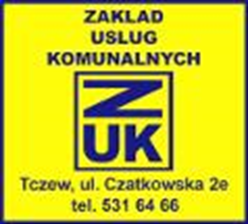 SPECYFIKACJA WARUNKÓW ZAMÓWIENIA NA:Ochronę mienia budynku i terenu bazy ZUK w Tczewie w 2023 r.ZATWIERDZONO:                                                                 Anna Żuchowska                                                                     z-ca    Dyrektora                                                         Zakładu Usług Komunalnych                                                              Komunalnych w TczewieTczew, dnia  18.01.2023 r.NAZWA ORAZ ADRES ZAMAWIAJĄCEGO Zakład Usług Komunalnychul. Czatkowska 2 e83 - 110 TczewTel. 58 531 64 66Adres poczty elektronicznej: wzp@um.tczew.plAdres strony internetowej prowadzonego postępowania: https://platformazakupowa.pl/pn/tczewAdres strony internetowej, na której udostępniane będą zmiany i wyjaśnienia treści SWZ oraz inne dokumenty zamówienia bezpośrednio związane z postępowaniem o udzielenie zamówienia: https://platformazakupowa.pl/pn/tczew2. TRYB UDZIELENIA ZAMÓWIENIA 2.1 Postępowanie o udzielenie zamówienia prowadzone jest w trybie podstawowym, zgodnie               z art. 275 pkt 1 ustawy z dnia 11 września 2019 roku Prawo zamówień publicznych                (t.j. Dz. U. z 2022 r., poz. 1710 z późn. zm.), dalej „ustawa Pzp”.Zamawiający nie przewiduje wyboru najkorzystniejszej oferty z możliwością prowadzenia negocjacji.2.2 Wartość zamówienia nie przekracza kwoty określonej w przepisach wydanych na podstawie art. 3 ust. 2 pkt 1 ustawy Pzp (obwieszczenie Prezesa Urzędu Zamówień Publicznych).3. OPIS PRZEDMIOTU ZAMÓWIENIAPrzedmiotem zamówienia jest:ochrona i dozór bazy ZUK w Tczewie zlokalizowanej przy ul. Czatkowskiej 2 e wraz 
z wyposażeniem budynku, ochrona terenu przylegającego do budynku w postaci ogrodzonej działki (załącznik 
nr 9 do SWZ),kontrola monitoringu z obiektów chronionych poprzez systemy kamer, ochrona oraz monitorowanie sygnałów alarmowych i interwencja w przypadku zagrożenia dla obiektu ZUK w Tczewie.Powierzchnia terenu objętego ochroną wynosi 14 308 m2. 3.2 Usługa ochrony na terenie chronionym winna być sprawowana przez minimum jednego pracownika ochrony w godzinach od 15.00 do 7.00 w dni powszednie oraz całodobowo w dni wolne od pracy tj. soboty, niedziele, święta i dni wolne dodatkowo wyznaczone przez Dyrektora ZUK.Do Wykonawcy należy również monitorowanie sygnałów alarmowych oraz interwencja 
w przypadku zagrożenia dla obiektu ZUK poprzez bezpośrednią ochronę fizyczną, polegającą na stałym dozorze sygnałów przesyłanych, gromadzonych i przetwarzanych w elektronicznych urządzeniach i systemach alarmowych  z gotowością do interwencji i/lub wsparcia doraźnego ochrony fizycznej na obiektach Zamawiającego. 3.2.1 Zamawiający wymaga, aby Wykonawca skierował do realizacji przedmiotu umowy odpowiednią ilość osób z odpowiednimi kwalifikacjami, która umożliwi realizację Umowy zgodnie z jej treścią i przedmiotem oraz z uwzględnieniem obowiązujących przepisów 
w zakresie prawa pracy. Osoby skierowane do realizacji przedmiotu zamówienia winny posiadać  min. roczne doświadczenie w pracy polegającej na fizycznej ochronie mienia. 
W razie nieobecności osoby pełniącej ochronę Wykonawca jest zobowiązany zapewnić niezwłocznie zastępstwo.Wykonawca zobowiązuje się do zachowania ciągłości realizacji zamówienia mimo urlopów lub absencji pracowników. 3.2.2 Przed przejęciem obowiązków ochrony fizycznej oraz w przypadku każdorazowej zmiany personalnej, Wykonawca zobowiązany jest przedłożyć Zamawiającemu imienną listę pracowników podstawowych oraz rezerwowych ochrony fizycznej, z udziałem których Wykonawca będzie realizował zadania stanowiące przedmiot zamówienia.  3.2.3 Osoby skierowane do realizacji przedmiotu zamówienia winny:wypełniać swoje obowiązki zgodnie z ustaleniami zawartymi pomiędzy Wykonawcą 
i Zamawiającym, na podstawie Umowy oraz z należytą starannością,być w stanie zdrowia pozwalającym na prawidłowe i nienaganne wykonywanie obowiązków, w tym natychmiastowe reagowanie na sytuacje wymagające interwencji,być sprawne fizycznie w takim stopniu, aby były w stanie 
w ciągu 5 minut sprawdzić  miejsce najbardziej oddalone w budynku i na placu,być przeszkolone przez Wykonawcę  w zakresie wymaganym do prawidłowego wykonywania  usługi na stanowisku ochrony, w tym m.in. w zakresie bhp, p.poż 
i zasad udzielania pierwszej pomocy,dostarczyć, na żądanie Zamawiającego, zaświadczeniem o niekaralności 
z Krajowego Rejestru Karnego,zachować w tajemnicy wszystkie informacje uzyskane w związku z realizacją przedmiotu zamówienia w czasie obowiązywania Umowy, a także po jej wygaśnięciu lub rozwiązaniu.3.3 Wykonawca zobowiązany jest do wyposażenia pracowników ochrony w sprzęt niezbędny do wykonywania ich służby, a mianowicie latarkę z zapasowym źródłem zasilania  i środki łączności w postaci telefonu komórkowego (przydzielonego na stałe do posterunku). Wykonawca może również używać innego sprzętu niezbędnego do pracy, który przyczyni się do poprawy jakości wykonywanej usługi.Do obowiązków pracowników ochrony należy m.in.:działania zapobiegające przestępstwom i wykroczeniom przeciwko mieniu, 
w szczególności kradzieżom, włamaniom, dewastacjom,wydawanie kluczy do pomieszczeń budynku, bram i pojazdów upoważnionym osobom, po ewidencjonowaniu tego faktu w książce, a także przechowywanie ich w szafkach na klucze w pomieszczeniu portierni i zabezpieczanie przed niekontrolowanym ich pobraniem,dozór budynków, pojazdów  i placu (materiałów na nim przechowywanych),zapobieganie zakłóceniom porządku na terenie ochranianym oraz powiadamianie właściwej osoby odpowiedzialnej za administrowanie obiektem o zdarzeniach powodujących naruszenie porządku, zauważonych awariach urządzeń, zniszczeniach spowodowanych przez czynniki atmosferyczne np. deszcz, wiatr, śnieg itp.,prowadzenie ewidencji dyżurów,obsługa systemu stałego monitoringu wizyjnego zdarzeń przez obserwację obrazu 
z kamer i reagowanie na zaobserwowane zdarzenia negatywne,powiadamianie wskazanych osób z kierownictwa Zakładu Usług Komunalnych                o występujących zagrożeniach, a w razie konieczności wzywanie do interwencji tczewskiej straży miejskiej, policji lub straży pożarnej (w wypadku pożaru),niedopuszczenie do wstępu osób nieuprawnionych na teren siedziby ZUK,wzywanie do opuszczenia obiektu w przypadku stwierdzenia braku uprawnień do przebywania na terenie obiektu chronionego,obchód obiektu chronionego o nieregularnych porach, realizowany nie rzadziej niż raz na 2 godziny, potwierdzony zapisami w systemie dozoru/ochrony.Zamawiający zastrzega sobie możliwość dokonywania kontroli formy i sposobu sprawowania ochrony fizycznej obiektów w dowolnym czasie w trakcie trwania umowy. Zamawiający zastrzega sobie prawo do weryfikowania pracowników ochrony ze względu na powierzone obowiązki. Obowiązki WykonawcyWykonawca zobowiązany jest do:   zamontowania na własny koszt systemu kontroli obchodów oraz siedmiu punktów kontrolnych wskazanych przez Zamawiającego. Po wykonaniu zamówienia system pozostaje własnością Wykonawcy,realizowania przedmiotu umowy sumiennie, z należytą starannością, bez zbędnej zwłoki, zgodnie z obowiązującymi normami i zasadami wiedzy technicznej w tym zakresie. Wykonawca będzie działał we współpracy z Zamawiającym i na jego rzecz w całym okresie wykonywania umowy,zapoznania się z terenem, na którym będzie świadczył usługi oraz z warunkami realizacji przedmiotu zamówienia,zapoznania pracowników skierowanych do pełnienia służby ochrony 
z infrastrukturą chronionego obiektu, w szczególności z głównymi zabezpieczeniami działającymi w budynkach instalacji,zapewnienia szkolenia obiektowego bhp przeprowadzonego przez służbę bhp Wykonawcy. Fakt zapoznania się z infrastrukturą i dotyczącą jej dokumentacją oraz fakt odbycia szkolenia obiektowego bhp pracownicy Wykonawcy potwierdzą pisemnym oświadczeniem i przekażą je Zamawiającemu,przestrzegania w obiekcie Zamawiającego przepisów bezpieczeństwa i higieny pracy, ochrony przeciwpożarowej oraz przepisów o ochronie danych osobowych, 
a także przepisów wewnętrznych wydanych w tym zakresie przez Zamawiającego,realizacji zadań wynikających z zakresu działań obronnych i kryzysowych przekazywanych przez upoważnionego pracownika Zamawiającego,zachowania w poufności informacji uzyskanych w związku z realizacją przedmiotu niniejszej umowy. Zobowiązanie to zostanie potwierdzone złożeniem przez Wykonawcę oświadczenia,wykonywania obowiązków zatrudniając wyłącznie osoby posiadające odpowiednie kwalifikacje zawodowe, niezbędne do realizacji niniejszej umowy,zapewnienia nadzoru nad prawidłowym wykonaniem umowy przez Wykonawcę 
oraz stały kontakt z przedstawicielem Zamawiającego sprawowany przez przedstawiciela Wykonawcy,zapewnienia gotowości pozwalającej wykonywać czynności określone w umowie                 w sposób i w terminach określonych w SWZ, utrzymania w sprawności technicznej sprzętu oraz urządzeń, a także zatrudnienia wystarczającej liczby pracowników przygotowanych do jego obsługi,przeszkolenia pracowników w zakresie ochrony przeciwpożarowej,koordynowania prac, przestrzegania przepisów z zakresu zabezpieczenia przeciwpożarowego oraz przestrzegania przepisów BHP w ramach świadczenia usług,ponoszenia odpowiedzialności za szkody wyrządzone w mieniu Zamawiającego, jego pracowników oraz osób trzecich w wyniku kradzieży, włamania, celowego działania pracowników Wykonawcy lub nienależytego wykonania umowy przez Wykonawcę oraz szczególnie za szkody powstałe w wyniku niedbalstwa Wykonawcy w trakcie realizacji niniejszej umowy. Wykonawca nie ponosi odpowiedzialności za szkodę wyrządzoną z przyczyn pozostających poza jego kontrolą (np. klęski żywiołowe) lub powstałą z przyczyn go nie obciążających, tzn. rozruchów, zamieszek, strajków, demonstracji, pod warunkiem bezzwłocznego powiadomienia Zamawiającego o ich zaistnieniu,podjęcia, w razie zaistnienia zagrożenia dla osób i mienia w chronionym obiekcie, bezzwłocznych czynności zmierzających do zapobieżenia powstania szkody, 
a w razie jej zaistnienia, do maksymalnego ograniczenia jej rozmiarów a także do natychmiastowego powiadomienia przedstawicieli Zamawiającego, Policji, ewentualnie Straży Pożarnej, Pogotowia Ratunkowego oraz innych stosownych służb i straży,zapewnienia, w przypadku postępowania wyjaśniającego w sprawie szkód powstałych w mieniu ruchomym i nieruchomym Zamawiającego w trakcie realizacji umowy, uczestnictwa swego przedstawiciela przy sporządzaniu przez Zamawiającego protokołu szkód, natychmiast po zaistniałym zdarzeniu wyrządzającym szkodę. Zamawiający określa w protokole rodzaj i przybliżoną wartość skradzionych przedmiotów lub tych, które uległy uszkodzeniu. Brak uczestnictwa Wykonawcy w sporządzaniu protokołu z przyczyn leżących po jego stronie upoważnia Zamawiającego do jednostronnego sporządzenia protokołu szkód,utrzymywania przez cały okres obowiązywania umowy ubezpieczenia swojej działalności od odpowiedzialności cywilnej w zakresie prowadzonej działalności gospodarczej związanej z przedmiotem zamówienia.Zamawiający, w przypadku stwierdzenia nieobecności pracownika ochrony w miejscu pełnienia służby lub jego niezdolności do wykonywania czynności służbowych zawiadomi natychmiast Wykonawcę, który jest zobowiązany do bezzwłocznego przywrócenia ochrony fizycznej obiektu zgodnie z treścią umowy. Równocześnie Wykonawca, na pisemne żądanie Zamawiającego, jest zobowiązany do zmiany sposobu obsady stanowiska, w tym również do zastąpienia danego pracownika ochrony innym.Wykonawca odpowiedzialny jest za:jakość wykonanych usług;wszelkie szkody wyrządzone osobom trzecim przy wykonywaniu usług będących przedmiotem umowy;działania lub zaniechanie działania osób, z których pomocą zobowiązanie wykonuje, jak również osób, którym wykonanie zobowiązania powierza, jak za własne działania lub zaniechania.W toku wykonywania prac Wykonawca zobowiązany jest stosować się do wskazówek Zamawiającego.3.6 Wykonawca, zgodnie z art. 68 ust. 3 ustawy z dnia 11 stycznia 2018 r. 
o elektromobilności i paliwach alternatywnych (t.j. Dz. U. z 2022 r. poz. 1083 z późn. zm.), wykonując przedmiotowe zamówienie musi spełniać wymogi dotyczące łącznego udziału pojazdów elektrycznych lub pojazdów napędzanych gazem ziemnym we flocie pojazdów samochodowych, w rozumieniu art. 2 pkt 33 ustawy z dnia 20 czerwca 1997 r. Prawo 
o ruchu drogowym, używanych przy wykonywaniu tego zadania na poziomie co najmniej 10%.3.7 PodwykonawcyZamawiający żąda wskazania przez Wykonawcę na Formularzu oferty, stanowiącym załącznik nr 1 do SWZ, części zamówienia, których wykonanie zamierza powierzyć Podwykonawcom,         oraz podania nazw ewentualnych podwykonawców, jeżeli są już znani.Powierzenie wykonania części zamówienia Podwykonawcom nie zwalnia Wykonawcy                        z odpowiedzialności za należyte wykonanie tego zamówienia. 3.8 Oferty częściowe i wariantowe Nie dopuszcza się składania ofert częściowych.Przedmiot zamówienia nie może zostać podzielony na części ze względów technicznych, organizacyjnych, ekonomicznych i celowościowych. Podział na części nie spowodowałby złożenia większej ilości ofert w postępowaniu.Nie dopuszcza się składania ofert wariantowych.3.9 Wspólny Słownik Zamówień CPV79710000-4 Usługi ochroniarskie3.10 Realizacja przedmiotu zamówienia z uwzględnieniem aspektów społecznych3.10.1 Zamawiający stosownie do art. 95 ust. 1 ustawy Pzp, wymaga zatrudnienia przez wykonawcę lub podwykonawcę na podstawie stosunku pracy osób wykonujących czynności      w zakresie realizacji zamówienia, jeżeli wykonanie tych czynności polega na wykonywaniu pracy w sposób określony w art. 22 § 1* ustawy z dnia 26 czerwca 1974 r. – Kodeks pracy (t.j. Dz. U. z 2022 r. poz. 1510 z późn. zm.) dalej „Kodeks pracy”.3.10.2 Rodzaj czynności związanych z realizacją zamówienia, których dotyczą wymagania zatrudnienia na podstawie stosunku pracy przez wykonawcę                                lub podwykonawcę osób wykonujących czynności w trakcie realizacji zamówienia.Wymagania zatrudnienia na podstawie stosunku pracy, przez wykonawcę lub podwykonawcę osób wykonujących czynności w zakresie realizacji zamówienia, dotyczą osób wyznaczonych do sprawowania ochrony fizycznej budynku wraz z przyległym terenem.3.10.3 Sposób weryfikacji zatrudnienia w/w osób i uprawnienia Zamawiającego                         w zakresie kontroli spełniania wymagań, o których mowa w pkt 3.10.1 i 3.10.2 powyżej: 3.10.3.1 Sposób dokumentowania zatrudnienia ww. osób: Wykonawca w terminie do 10 dni kalendarzowych, licząc od dnia rozpoczęcia świadczenia umowy zobowiązany jest do dostarczenia Zamawiającemu oświadczenia wykonawcy lub podwykonawcy o zatrudnieniu pracownika na podstawie umowy o pracę. Ponadto, Wykonawca, na każde pisemne żądanie Zamawiającego, w terminie 5 dni kalendarzowych, zobowiązany jest do dostarczenia Zamawiającemu oświadczeń/dokumentów, o których mowa w ppkt b poniżej;w trakcie realizacji umowy, Zamawiający uprawniony jest do weryfikacji/wykonywania czynności kontrolnych odnośnie spełniania przez wykonawcę lub podwykonawcę wymogu zatrudnienia na podstawie stosunku pracy osób, o których mowa powyżej. Zamawiający uprawniony jest w celu weryfikacji zatrudnienia, w szczególności do żądania:oświadczenia zatrudnionego pracownika,oświadczenia wykonawcy lub podwykonawcy o zatrudnieniu pracownika na podstawie umowy o pracę,poświadczonej za zgodność z oryginałem kopii umowy o pracę zatrudnionego pracownika,zawierających informacje, w tym dane osobowe, niezbędne do weryfikacji zatrudnienia na podstawie umowy o pracę, w szczególności imię i nazwisko zatrudnionego pracownika, datę zawarcia umowy o pracę, rodzaj umowy o pracę i zakres obowiązków pracownika.3.10.3.2 Sankcje z tytułu niespełnienia wymagań w zakresie zatrudnieniaSankcje z tytułu niespełnienia wymagań w zakresie zatrudnienia, szczegółowo określają postanowienia umowy dotyczące kar umownych oraz odstąpienia od umowy, zawarte            w  projektowanych postanowieniach umowy stanowiących załącznik nr 8 do SWZ.*art. 22 § 1 ustawy z dnia 26 czerwca 1974 r. – Kodeks pracy: Przez nawiązanie stosunku pracy pracownik zobowiązuje się do wykonywania pracy określonego rodzaju na rzecz pracodawcy i pod jego kierownictwem oraz w miejscu i czasie wyznaczonym przez pracodawcę, a pracodawca - do zatrudniania pracownika za wynagrodzeniem.3.11 W przypadku wystąpienia konieczności przekazania Wykonawcy danych osobowych                   w trakcie realizacji niniejszego zamówienia, Wykonawca zobligowany będzie nieodpłatnie zawrzeć umowę powierzenia przetwarzania danych osobowych.Zgodnie z art. 13 ust. 1 i 2 rozporządzenia Parlamentu Europejskiego i Rady (UE) 2016/679 z dnia 27 kwietnia 2016 r. w sprawie ochrony osób fizycznych w związku z przetwarzaniem danych osobowych i w sprawie swobodnego przepływu takich danych oraz uchylenia dyrektywy 95/46/WE (ogólne rozporządzenie o ochronie danych) (Dz. Urz. UE L 119                          z 04.05.2016, str. 1), dalej „RODO”, informuję, że: administratorem Pani/Pana danych osobowych jest Zakład Usług Komunalnych 
w Tczewie, mający swoją siedzibę przy ul. Czatkowskiej 2 e, 83-110 Tczew,kontakt z Inspektorem Ochrony Danych w Zakładzie Usług Komunalnych w Tczewie możliwy jest za pośrednictwem adresu e-mail: inspektor@um.tczew.pl lub listownie na adres: Inspektor Ochrony Danych, Urząd Miejski w Tczewie - Plac Marszałka Józefa Piłsudskiego 1, 83-110 Tczew,Pani/Pana dane osobowe przetwarzane będą na podstawie art. 6 ust. 1 lit. c RODO                       w celu związanym z postępowaniem o udzielenie zamówienia publicznego na:                     „Ochronę mienia i terenu bazy ZUK w Tczewie” nr referencyjny ZUK.271.3.1.2023, prowadzonym w trybie zamówienia podstawowego,odbiorcami Pani/Pana danych osobowych będą osoby lub podmioty, którym udostępniona zostanie dokumentacja postępowania w oparciu o art. 18 oraz art. 74 ustawy z dnia 11 września 2019 r. – Prawo zamówień publicznych (t.j. Dz. U. z 2022 r., poz. 1710 
z późn. zm.), dalej „ustawa Pzp”,Pani/Pana dane osobowe będą przechowywane, zgodnie z art. 78 ustawy Pzp, przez okres 4 lat od dnia zakończenia postępowania o udzielenie zamówienia, a jeżeli czas trwania umowy przekracza 4 lata, okres przechowywania obejmuje cały czas trwania umowy,obowiązek podania przez Panią/Pana danych osobowych bezpośrednio Pani/Pana dotyczących jest wymogiem ustawowym, określonym w przepisach ustawy Pzp, związanym z udziałem w postępowaniu o udzielenie zamówienia publicznego; konsekwencje niepodania określonych danych wynikają z ustawy Pzp,  w odniesieniu do Pani/Pana danych osobowych decyzje nie będą podejmowane                      w sposób zautomatyzowany, stosownie do art. 22 RODO,posiada Pani/Pan:na podstawie art. 15 RODO prawo dostępu do danych osobowych Pani/Pana dotyczących,na podstawie art. 16 RODO prawo do sprostowania Pani/Pana danych osobowych, przy czym skorzystanie z prawa do sprostowania lub uzupełnienia nie może skutkować zmianą wyniku postępowania o udzielenie zamówienia, ani zmianą postanowień umowy w sprawie zamówienia publicznego w zakresie niezgodnym 
z ustawą Pzp oraz nie może naruszać integralności protokołu postępowania oraz jego załączników,na podstawie art. 18 RODO prawo żądania od administratora ograniczenia przetwarzania danych osobowych z zastrzeżeniem przypadków, o których mowa                     w art. 18 ust. 2 RODO, przy czym prawo do ograniczenia przetwarzania nie ma zastosowania w odniesieniu do przechowywania, w celu zapewnienia korzystania ze środków ochrony prawnej lub w celu ochrony praw innej osoby fizycznej lub prawnej, lub z uwagi na ważne względy interesu publicznego Unii Europejskiej lub państwa członkowskiego, a także nie ogranicza przetwarzania danych osobowych do czasu zakończenia postępowania o udzielenie zamówienia,prawo do wniesienia skargi do Prezesa Urzędu Ochrony Danych Osobowych,                    gdy uzna Pani/Pan, że przetwarzanie danych osobowych Pani/Pana dotyczących narusza przepisy RODO,nie przysługuje Pani/Panu:w związku z art. 17 ust. 3 lit. b, d lub e RODO prawo do usunięcia danych osobowych,prawo do przenoszenia danych osobowych, o którym mowa w art. 20 RODO,na podstawie art. 21 RODO prawo sprzeciwu, wobec przetwarzania danych osobowych, gdyż podstawą prawną przetwarzania Pani/Pana danych osobowych jest art. 6 ust. 1 lit. c RODO. 4. TERMIN WYKONANIA ZAMÓWIENIAWymagany termin realizacji: od dnia podpisania umowy, lecz nie wcześniej niż 
od 01.02.2023 r. do 31.12.2023 r.WARUNKI UDZIAŁU W POSTĘPOWANIU ORAZ PODSTAWY WYKLUCZENIA 5.1 O udzielenie zamówienia mogą ubiegać się wykonawcy, którzy:nie podlegają wykluczeniu:Zamawiający wykluczy Wykonawcę z postępowania w przypadkach określonych                       w art. 108 ust. 1 ustawy Prawo zamówień publicznych;dodatkowo Zamawiający wykluczy Wykonawcę w stosunku do którego otwarto likwidację, ogłoszono upadłość, którego aktywami zarządza likwidator lub sąd, zawarł układ 
z wierzycielami, którego działalność gospodarcza jest zawieszona albo znajduje się on w innej tego rodzaju sytuacji wynikającej z podobnej procedury przewidzianej w przepisach miejsca wszczęcia tej procedury, zgodnie z art. 109 ust. 1 pkt 4 ustawy Pzp.dodatkowo Zamawiający wykluczy Wykonawcę w stosunku do którego zachodzą przesłanki wykluczenia z postępowania na podstawie art. 7 ust. 1 ustawy z dnia 13 kwietnia 2022 r. o szczególnych rozwiązaniach w zakresie przeciwdziałania wspieraniu agresji na Ukrainę oraz służących ochronie bezpieczeństwa narodowego (Dz. U. 
z 2022 r., poz. 835 z późn. zm.).spełniają warunki udziału w postępowaniu dotyczące:zdolności do występowania w obrocie gospodarczym;uprawnień do prowadzenia określonej działalności gospodarczej lub zawodowej,                              o ile wynika to z odrębnych przepisów. Wykonawca spełni warunek, jeżeli wykaże, 
że posiada koncesję na prowadzenie działalności gospodarczej w zakresie usług ochrony osób i mienia zgodnie z ustawą z dnia 22 sierpnia 1997 r. o ochronie osób 
i mienia (t.j. Dz.U. z 2021 r., poz. 1995);sytuacji ekonomicznej lub finansowej; Zamawiający nie wyznacza szczegółowego warunku w tym zakresie;zdolności technicznej lub zawodowej; Wykonawca spełni warunek, jeżeli wykaże, że: w okresie ostatnich trzech lat przed upływem terminu składania ofert, a jeżeli okres prowadzenia działalności jest krótszy - w tym okresie, wykonał lub wykonuje co najmniej 1 usługę ochrony fizycznej budynku wraz z terenem 
o powierzchni minimum 10 000 m2, przez nieprzerwany okres co najmniej 
6 miesięcy w ramach jednego kontraktu;do realizacji zamówienia skieruje co najmniej 1 osobę, która posiada min. roczne doświadczenie w pracy polegającej na fizycznej ochronie mienia;OBJAŚNIENIE:
Dopuszcza się możliwość przedstawienia usługi wykonywanej, a jeszcze nie zakończonej, zgodnie z zawartą umową, przy czym, część zamówienia już faktycznie wykonana musi spełniać wymogi określone przez Zamawiającego powyżej.W przypadku Wykonawców wspólnie ubiegających się o udzielenie zamówienia warunki,  o których mowa w pkt 5.1.2. SWZ zostaną spełnione wyłącznie jeżeli: w przypadkach określonych w pkt 5.1.2.2), co najmniej jeden z wykonawców wspólnie ubiegających się o udzielenie zamówienia posiada ww. uprawnienia i zrealizuje usługi, do których realizacji te uprawnienia są wymagane;w przypadkach określonych w pkt 5.1.2.4) lit. b, jeden z Wykonawców spełni warunek samodzielnie.6. PODMIOTOWE ŚRODKI DOWODOWE            6.1 Do oferty każdy Wykonawca musi dołączyć oświadczenie o niepodleganiu wykluczeniu oraz spełnianiu warunków udziału w postępowaniu, w zakresie wskazanym w załączniku 
nr 2 do SWZ. Oświadczenie to stanowi dowód tymczasowo zastępujący wymagane przez Zamawiającego podmiotowe środki dowodowe.6.2 W przypadku wspólnego ubiegania się o zamówienie przez Wykonawców oświadczenie,         o którym mowa w pkt 6.1 SWZ, składa każdy z Wykonawców wspólnie ubiegających się                    o zamówienie. Oświadczenia te potwierdzają brak podstaw wykluczenia oraz spełnianie warunków udziału w postępowaniu w zakresie, w jakim każdy z Wykonawców wykazuje spełnianie warunków udziału w postępowaniu. 6.2.1 Wykonawcy wspólnie ubiegający się o udzielenie zamówienia składają wraz z ofertą oświadczenie z którego wynika, które usługi wykonują poszczególni Wykonawcy – wzór oświadczenia stanowi załącznik nr 6 do SWZ.  6.3 Wykonawca, w przypadku polegania na zdolnościach lub sytuacji podmiotów udostępniających zasoby, przedstawia, wraz z oświadczeniem, o którym mowa w pkt 6.1 SWZ, także: oświadczenie podmiotu udostępniającego zasoby, potwierdzające brak podstaw wykluczenia tego podmiotu oraz odpowiednio spełnianie warunków udziału 
w postępowaniu, w zakresie w jakim Wykonawca powołuje się na jego zasoby, zgodnie 
z  załącznikiem nr 2 do SWZ;zobowiązanie podmiotu udostępniającego zasoby, o którym mowa w pkt 6.7.2 SWZ, zgodnie z  załącznikiem nr 3 do SWZ.6.4 Zamawiający wezwie Wykonawcę, którego oferta została najwyżej oceniona, do złożenia 
w wyznaczonym terminie, nie krótszym niż 5 dni od dnia wezwania, następujących podmiotowych środków dowodowych aktualnych na dzień ich złożenia; 1) w odniesieniu do uprawnień do prowadzenia określonej działalności gospodarczej lub zawodowej, o ile wynika to z odrębnych przepisów - koncesję na prowadzenie działalności gospodarczej w zakresie usług ochrony osób i mienia zgodnie 
z ustawą z dnia 22 sierpnia 1997 r. o ochronie osób i mienia (t.j. Dz.U. z 2021 r., poz. 1995);2) w odniesieniu do warunku zdolności technicznej lub zawodowej: wykazu usług wykonanych lub wykonywanych w okresie ostatnich 3 lat, a jeżeli okres prowadzenia działalności jest krótszy - w tym okresie, wraz z podaniem ich przedmiotu, dat wykonania i podmiotów, na rzecz których usługi te zostały wykonane lub są wykonywane;dowodów określających czy usługi, o których mowa pkt 6.4.2 lit. a zostały wykonane należycie lub są wykonywane należycie, przy czym dowodami, o których mowa, są referencje bądź inne dokumenty sporządzone przez podmiot, na rzecz którego usługi były wykonywane lub są wykonywane, a jeżeli wykonawca z przyczyn niezależnych od niego nie jest w stanie uzyskać tych dokumentów – oświadczenie wykonawcy;                       w przypadku świadczeń powtarzających się lub ciągłych nadal wykonywanych referencje bądź inne dokumenty potwierdzające ich należyte wykonywanie powinny być wystawione w okresie  ostatnich 3 miesiące przed upływem terminu składania ofert;w odniesieniu do braku podstaw wykluczenia wykonawcy z udziału                                   w postępowaniu: oświadczenia Wykonawcy o aktualności informacji zawartych w oświadczeniu, 
o których mowa w art. 125 ust. 1 ustawy Pzp, w zakresie podstaw wykluczenia wskazanych przez Zamawiającego;odpisu lub informacji z Krajowego Rejestru Sądowego lub z Centralnej Ewidencji  
i Informacji o Działalności Gospodarczej, w zakresie art. 109 ust. 1 pkt 4 ustawy Pzp sporządzonych nie wcześniej niż 3 miesiące przed jej złożeniem, jeżeli odrębne przepisy wymagają wpisu do rejestru lub ewidencji.6.5 W zakresie nieuregulowanym ustawą Pzp lub niniejszą SWZ do oświadczeń 
i dokumentów składanych przez Wykonawcę w postępowaniu, zastosowanie mają przepisy Rozporządzenia Ministra Rozwoju, Pracy i Technologii z dnia 23 grudnia 2020 r. w sprawie podmiotowych środków dowodowych oraz innych dokumentów lub oświadczeń, jakich może żądać zamawiający od wykonawcy (Dz. U. z 2020 r. poz. 2415) oraz przepisy Rozporządzenia Prezesa Rady Ministrów z dnia 30 grudnia 2020 r. w sprawie sposobu sporządzania i przekazywania informacji oraz wymagań technicznych dla dokumentów elektronicznych oraz środków komunikacji elektronicznej w postępowaniu o udzielenie zamówienia publicznego lub konkursie (Dz.U. z 2020 r. poz. 2452).     6.6 Zamawiający nie wzywa do złożenia podmiotowych środków dowodowych, jeżeli może je uzyskać za pomocą bezpłatnych i ogólnodostępnych baz danych, w szczególności rejestrów publicznych w rozumieniu ustawy z dnia 17.02.2005 r. o informatyzacji działalności podmiotów realizujących zadania publiczne, o ile wykonawca wskazał w oświadczeniu, 
o którym mowa w art. 125 ust. 1 ustawy Pzp, dane umożliwiające dostęp do tych środków. Wykonawca nie jest zobowiązany do złożenia podmiotowych środków dowodowych, które zamawiający posiada, jeżeli wykonawca wskaże te środki oraz potwierdzi ich prawidłowość 
i aktualność.6.6.1 Jeżeli Wykonawca nie złoży oświadczenia, o którym mowa w pkt 6.1 niniejszej SWZ, podmiotowych środków dowodowych, innych dokumentów lub oświadczeń składanych                      w postępowaniu lub są one niekompletne lub zawierają błędy, Zamawiający wzywa Wykonawcę odpowiednio do ich złożenia, poprawienia lub uzupełnienia w wyznaczonym terminie. Podmiotowe środki dowodowe złożone na wezwanie muszą być aktualne na dzień ich złożenia.6.7 Dysponowanie zasobami innego podmiotu. 6.7.1 Wykonawca może w celu potwierdzenia spełniania warunków, o których mowa                        w pkt 5.1.2.4) niniejszej SWZ, w stosownych sytuacjach oraz w odniesieniu do przedmiotowego zamówienia lub jego części, polegać na zdolnościach technicznych lub zawodowych podmiotów udostępniających zasoby, niezależnie od charakteru prawnego łączących go z nim stosunków prawnych.6.7.2 Wykonawca, który polega na zdolnościach lub sytuacji podmiotów udostępniających zasoby, składa wraz z ofertą zobowiązanie (zgodnie z załącznikiem nr 3 do SWZ) podmiotu udostępniającego zasoby do oddania mu do dyspozycji niezbędnych zasobów na potrzeby realizacji zamówienia lub inny podmiotowy środek dowodowy potwierdzający, że Wykonawca realizując zamówienie, będzie dysponował niezbędnymi zasobami tych podmiotów. Zobowiązanie, o którym mowa powyżej, winno być złożone w formie oryginału wraz z ofertą.6.7.3 Zobowiązanie podmiotu udostępniającego zasoby, o którym mowa w pkt 6.7.2 SWZ potwierdza, że stosunek łączący Wykonawcę z podmiotami udostępniającymi zasoby gwarantuje rzeczywisty dostęp do tych zasobów oraz określa w szczególności:zakres dostępnych Wykonawcy zasobów podmiotu udostępniającego zasoby; sposób i okres udostępniania Wykonawcy i wykorzystania przez niego zasobów podmiotu udostępniającego te zasoby przy wykonywaniu zamówienia; czy i w jakim zakresie podmiot udostępniający zasoby, na zdolnościach którego Wykonawca polega w odniesieniu do warunków udziału w postępowaniu dotyczących wykształcenia, kwalifikacji zawodowych lub doświadczenia, zrealizuje usługi, których wskazane zdolności dotyczą.Zamawiający oceni, czy udostępniane Wykonawcy przez podmioty udostępniające zasoby zdolności techniczne lub zawodowe, pozwalają na wykazanie przez Wykonawcę spełniania warunków udziału w postępowaniu oraz zbada, czy nie zachodzą wobec tego podmiotu podstawy wykluczenia, które zostały przewidziane względem Wykonawcy, o których mowa 
w art. 108 ust. 1 i art. 109 ust. 1 pkt 4  ustawy Pzp oraz art. 7 ust. 1 ustawy z dnia 13 kwietnia 2022 r. o szczególnych rozwiązaniach w zakresie przeciwdziałania wspieraniu agresji na Ukrainę oraz służących ochronie bezpieczeństwa narodowego (Dz. U. z 2022 r., poz. 835 
z późn. zm.).6.7.4 Jeżeli zdolności techniczne lub zawodowe podmiotu udostępniającego zasoby nie potwierdzają spełnienia przez Wykonawcę warunków udziału w postępowaniu lub zachodzą wobec tego podmiotu podstawy wykluczenia, Zamawiający żąda, aby Wykonawca w terminie określonym przez Zamawiającego: 1) zastąpił ten podmiot innym podmiotem lub podmiotami, albo 2) wykazał, że samodzielnie spełnia warunki udziału w postępowaniu, o których mowa w pkt 5.1.2.4 SWZ.Wykonawca nie może, po upływie terminu składania ofert, powoływać się na zdolności lub sytuację podmiotów udostępniających zasoby, jeżeli na etapie składania ofert nie polegał on w danym zakresie na zdolnościach lub sytuacji podmiotów udostępniających zasoby.Wykonawca, w przypadku polegania na zdolnościach lub sytuacji podmiotów udostępniających zasoby składa wraz z oświadczeniem, o którym mowa w pkt 6.1 SWZ, także oświadczenie podmiotu udostępniającego zasoby, potwierdzające brak podstaw wykluczenia tego podmiotu oraz odpowiednio spełnianie warunków udziału w postępowaniu, o których mowa w pkt 5.1.2.4 SWZ, w zakresie, w jakim Wykonawca powołuje się na jego zasoby.6.7.7 Na wezwanie Zamawiającego Wykonawca, który polega na zdolnościach lub sytuacji podmiotów udostępniających zasoby, na zasadach określonych w art. 118 ustawy Pzp, zobowiązany jest do przedstawienia w odniesieniu do tych podmiotów, podmiotowych środków dowodowych, o których mowa w pkt 6.4.3 SWZ potwierdzających, że nie zachodzą wobec tych podmiotów podstawy do wykluczenia z postępowania.6.8 Informacja dla wykonawców, którzy mają siedzibę lub miejsce zamieszkania poza terytorium Rzeczypospolitej Polskiej. 6.8.1 Jeżeli Wykonawca ma siedzibę lub miejsce zamieszkania poza granicami Rzeczypospolitej Polskiej, zamiast odpisu lub informacji, o których mowa w pkt 6.4.3 b SWZ - składa dokument lub dokumenty, wystawione w kraju, w którym Wykonawca ma siedzibę lub miejsce zamieszkania, potwierdzające odpowiednio, że nie otwarto jego likwidacji, nie ogłoszono upadłości, jego aktywami nie zarządza likwidator lub sąd, nie zawarł układu 
z wierzycielami, jego działalność gospodarcza nie jest zawieszona ani nie znajduje się on  
w innej tego rodzaju sytuacji wynikającej z podobnej procedury przewidzianej w przepisach miejsca wszczęcia tej procedury.6.8.2 Jeżeli w kraju, w którym Wykonawca ma siedzibę lub miejsce zamieszkania, nie wydaje się dokumentów, o których mowa w pkt 6.8.1 SWZ, zastępuje się je odpowiednio 
w całości lub w części dokumentem zawierającym odpowiednio oświadczenie Wykonawcy, ze wskazaniem osoby albo osób uprawnionych do jego reprezentacji, lub oświadczenie osoby, której dokument miał dotyczyć, złożone pod przysięgą, lub, jeżeli w kraju, w którym Wykonawca ma siedzibę lub miejsce zamieszkania nie ma przepisów o oświadczeniu pod przysięgą, złożone przed organem sądowym lub administracyjnym, notariuszem, organem samorządu zawodowego lub gospodarczego, właściwym ze względu na siedzibę lub miejsce zamieszkania Wykonawcy.6.8.3 Dokumenty, o których mowa w pkt 6.8.1 i 6.8.2 SWZ powinny być wystawione nie wcześniej niż 3 miesiące przed ich złożeniem.6.9 Informacja dla Wykonawców wspólnie ubiegających się o udzielenie zamówienia. 6.9.1 W przypadku wspólnego ubiegania się o zamówienie przez Wykonawców dokumenty, 
o których mowa w pkt 6.1, 6.4.3 SWZ, składa każdy z Wykonawców wspólnie ubiegających się o zamówienie. Dokumenty te potwierdzają brak podstaw wykluczenia oraz spełnianie warunków udziału w postępowaniu w zakresie, w jakim każdy z Wykonawców wykazuje spełnianie warunków udziału w postępowaniu. 6.9.2 Wykonawcy wspólnie ubiegający się o udzielenie zamówienia składają wraz z ofertą oświadczenie z którego wynika, które usługi wykonują poszczególni Wykonawcy – wzór oświadczenia stanowi załącznik nr 6 do SWZ. 6.9.3 Wykonawcy występujący wspólnie muszą, zgodnie z zapisami art. 58 ust. 2 ustawy Pzp, ustanowić pełnomocnika (lidera) do reprezentowania ich w postępowaniu o udzielenie niniejszego zamówienia albo do reprezentowania ich w postępowaniu i zawarciu umowy 
w sprawie przedmiotowego zamówienia publicznego. Do oferty należy dołączyć pełnomocnictwo, które powinno dokładnie określać zakres umocowania.7. INFORMACJE O ŚRODKACH KOMUNIKACJI ELEKTRONICZNEJ, PRZY UŻYCIU KTÓRYCH ZAMAWIAJĄCY BĘDZIE KOMUNIKOWAŁ SIĘ Z WYKONAWCAMI, ORAZ INFORMACJE O WYMAGANIACH TECHNICZNYCH I ORGANIZACYJNYCH SPORZĄDZANIA, WYSYŁANIA I ODBIERANIA KORESPONDENCJI ELEKTRONICZNEJ7.1 Komunikacja w postępowaniu o udzielenie zamówienia między Zamawiającym 
a wykonawcami w szczególności składanie ofert, wszelkich oświadczeń, dokumentów, wniosków, odbywa się przy użyciu środków komunikacji elektronicznych, za pośrednictwem platformazakupowa.pl pod adresem: https://platformazakupowa.pl/pn/tczew           7.2 Komunikacja między Zamawiającym a wykonawcami w zakresie:przesyłania Zamawiającemu pytań do treści SWZ,przesyłania odpowiedzi na wezwanie Zamawiającego do złożenia podmiotowych środków dowodowych,przesyłania odpowiedzi na wezwanie Zamawiającego do złożenia/poprawienia/ uzupełnienia oświadczenia, o którym mowa w art. 125 ust. 1 ustawy Pzp, podmiotowych środków dowodowych, innych dokumentów lub oświadczeń składanych w postępowaniu,przesyłania odpowiedzi na wezwanie Zamawiającego do złożenia wyjaśnień dotyczących treści oświadczenia, o którym mowa w art. 125 ust. 1 ustawy Pzp lub złożonych podmiotowych środków dowodowych lub innych dokumentów lub oświadczeń składanych w postępowaniu,przesyłania odpowiedzi na wezwanie Zamawiającego do złożenia wyjaśnień dot. treści przedmiotowych środków dowodowych,przesłania odpowiedzi na inne wezwania Zamawiającego wynikające z ustawy - Prawo zamówień publicznych,przesyłania wniosków, informacji, oświadczeń Wykonawcy,przesyłania odwołania/inne,odbywa się za pośrednictwem platformazakupowa.pl i formularza „Wyślij wiadomość do zamawiającego”. 7.3 Wykonawcy mogą zwrócić się do Zamawiającego o wyjaśnienie treści Specyfikacji Warunków Zamówienia. Zamawiający niezwłocznie udzieli wyjaśnień, jednak nie później niż na 2 dni przed upływem terminu składania ofert, pod warunkiem że wniosek o wyjaśnienie treści Specyfikacji wpłynął do Zamawiającego nie później niż na 4 dni, przed upływem terminu składania ofert.  7.4 Przedłużenie terminu składania ofert nie wpływa na bieg terminu składania wniosku                  o wyjaśnienie treści  SWZ, o którym mowa w pkt 7.3. 7.5 Za datę przekazania (wpływu) oświadczeń, wniosków, zawiadomień oraz informacji przyjmuje się datę ich przesłania za pośrednictwem platformazakupowa.pl poprzez kliknięcie przycisku „Wyślij wiadomość do zamawiającego”, po których pojawi się komunikat, 
że wiadomość została wysłana do Zamawiającego.7.6 Zamawiający będzie przekazywał Wykonawcom informacje w formie elektronicznej, za pośrednictwem platformazakupowa.pl. Informacje dotyczące odpowiedzi na pytania, zmiany specyfikacji, zmiany terminu składania i otwarcia ofert Zamawiający będzie zamieszczał na platformie w sekcji “Komunikaty”. Korespondencja, której zgodnie z obowiązującymi przepisami adresatem jest konkretny Wykonawca, będzie przekazywana w formie elektronicznej za pośrednictwem platformazakupowa.pl do konkretnego Wykonawcy.7.7 Wykonawca, jako podmiot profesjonalny, ma obowiązek sprawdzania komunikatów                        i wiadomości bezpośrednio na platformazakupowa.pl przesłanych przez Zamawiającego, gdyż system powiadomień może ulec awarii lub powiadomienie może trafić do folderu SPAM.7.8 Sposób sporządzenia dokumentów elektronicznych, oświadczeń lub elektronicznych kopii dokumentów lub oświadczeń musi być zgody z wymaganiami określonymi w rozporządzeniu Prezesa Rady Ministrów z dnia 30 grudnia 2020 r. w sprawie sposobu sporządzania 
i przekazywania informacji oraz wymagań technicznych dla dokumentów elektronicznych oraz środków komunikacji elektronicznej w postępowaniu o udzielenie zamówienia publicznego lub konkursie (Dz.U. z 2020 r. poz. 2452) oraz z rozporządzeniem Ministra Rozwoju, Pracy 
i Technologii z dnia 23 grudnia 2020 r. w sprawie podmiotowych środków dowodowych oraz innych dokumentów lub oświadczeń, jakich może żądać zamawiający od wykonawcy (Dz. U. 
z 2020 r. poz. 2415).7.8.1 Zamawiający, zgodnie z Rozporządzeniem Prezesa Rady Ministrów z dnia 30 grudnia 2020 r. w sprawie sposobu sporządzania i przekazywania informacji oraz wymagań technicznych dla dokumentów elektronicznych oraz środków komunikacji elektronicznej 
w postępowaniu o udzielenie zamówienia publicznego lub konkursie (Dz. U. z 2020 r. poz. 2452), określa niezbędne wymagania sprzętowo - aplikacyjne umożliwiające pracę na platformazakupowa.pl, tj.:stały dostęp do sieci Internet o gwarantowanej przepustowości nie mniejszej niż 512 kb/s,komputer klasy PC lub MAC o następującej konfiguracji: pamięć min. 2 GB Ram, procesor Intel IV 2 GHZ lub jego nowsza wersja, jeden z systemów operacyjnych - MS Windows 7, Mac Os x 10 4, Linux, lub ich nowsze wersje,zainstalowana dowolna przeglądarka internetowa, w przypadku Internet Explorer minimalnie wersja 10.0,włączona obsługa JavaScript,zainstalowany program Adobe Acrobat Reader lub inny obsługujący format plików .pdf,szyfrowanie na platformazakupowa.pl odbywa się za pomocą protokołu TLS 1.3.oznaczenie czasu odbioru danych przez platformę zakupową stanowi datę oraz dokładny czas (hh:mm:ss) generowany wg czasu lokalnego serwera synchronizowanego 
z zegarem Głównego Urzędu Miar.7.9 Wykonawca, przystępując do niniejszego postępowania o udzielenie zamówienia publicznego:akceptuje warunki korzystania z platformazakupowa.pl określone w Regulaminie zamieszczonym na stronie internetowej pod linkiem  w zakładce „Regulamin" oraz uznaje go za wiążący,zapoznał i stosuje się do Instrukcji składania ofert/wniosków dostępnej pod linkiem. 7.10 Zamawiający nie ponosi odpowiedzialności za złożenie oferty w sposób niezgodny                    z Instrukcją korzystania z platformazakupowa.pl, w szczególności za sytuację, 
gdy Zamawiający zapozna się z treścią oferty przed upływem terminu składania ofert (np. złożenie oferty w zakładce „Wyślij wiadomość do zamawiającego”). Taka oferta zostanie uznana przez Zamawiającego za ofertę handlową i nie będzie brana pod uwagę w przedmiotowym postępowaniu, ponieważ nie został spełniony obowiązek narzucony w art. 221 ustawy Pzp.7.11 Zamawiający informuje, że instrukcje korzystania z platformazakupowa.pl dotyczące                  w szczególności logowania, składania wniosków o wyjaśnienie treści SWZ, składania ofert oraz innych czynności podejmowanych w niniejszym postępowaniu przy użyciu platformazakupowa.pl znajdują się w zakładce „Instrukcje dla Wykonawców" na stronie internetowej pod adresem: https://platformazakupowa.pl/strona/45-instrukcje7.12 Zamawiający wyznacza następujące osoby do kontaktu z Wykonawcami: Pani Anna Mielnik – Kierownik Biura Zamówień Publicznych Urzędu Miejskiego w Tczewie   
tel. 58 77 59 383 oraz Pani Alina Ambroziak – Inspektor Urzędu Miejskiego w Tczewie 
tel. 58 77 59 376.7.13 Zalecenia:Formaty plików wykorzystywanych przez wykonawców powinny być zgodne                              z „OBWIESZCZENIEM PREZESA RADY MINISTRÓW z dnia 9 listopada 2017 r.                       w sprawie ogłoszenia jednolitego tekstu rozporządzenia Rady Ministrów w sprawie Krajowych Ram Interoperacyjności, minimalnych wymagań dla rejestrów publicznych                       i wymiany informacji w postaci elektronicznej oraz minimalnych wymagań dla systemów teleinformatycznych”.Zamawiający rekomenduje wykorzystanie formatów: .pdf .doc .xls .jpg (.jpeg) ze szczególnym wskazaniem na .pdfW celu ewentualnej kompresji danych Zamawiający rekomenduje wykorzystanie jednego z formatów:.zip .7ZWśród formatów powszechnych, a nie występujących w rozporządzeniu występują: .rar .gif .bmp .numbers .pages. Dokumenty złożone w takich plikach zostaną uznane za złożone nieskutecznie.Zamawiający zwraca uwagę na ograniczenia wielkości plików podpisywanych profilem zaufanym, który wynosi max 10MB, oraz na ograniczenie wielkości plików podpisywanych w aplikacji eDoApp służącej do składania podpisu osobistego, który wynosi max 5MB.Ze względu na niskie ryzyko naruszenia integralności pliku oraz łatwiejszą weryfikację podpisu, Zamawiający zaleca, w miarę możliwości, przekonwertowanie plików składających się na ofertę na format .pdf i opatrzenie ich podpisem kwalifikowanym PAdES. Pliki w innych formatach niż PDF zaleca się opatrzyć zewnętrznym podpisem XAdES. Wykonawca powinien pamiętać, aby plik z podpisem przekazywać łącznie z dokumentem podpisywanym.Zamawiający zaleca, aby w przypadku podpisywania pliku przez kilka osób, stosować podpisy tego samego rodzaju. Podpisywanie różnymi rodzajami podpisów np. osobistym i kwalifikowanym może doprowadzić do problemów w weryfikacji plików. Zamawiający zaleca, aby wykonawca z odpowiednim wyprzedzeniem przetestował możliwość prawidłowego wykorzystania wybranej metody podpisania plików oferty.Zaleca się, aby komunikacja z wykonawcami odbywała się tylko na Platformie za pośrednictwem formularza “Wyślij wiadomość do zamawiającego”, nie za pośrednictwem adresu email.Jeśli Wykonawca pakuje dokumenty np. w plik ZIP zalecamy wcześniejsze podpisanie każdego ze skompresowanych plików. Zamawiający rekomenduje wykorzystanie podpisu z kwalifikowanym znacznikiem czasu.Zamawiający zaleca, aby nie wprowadzać jakichkolwiek zmian w plikach po podpisaniu ich podpisem kwalifikowanym. Może to skutkować naruszeniem integralności plików.8. INFORMACJE O SPOSOBIE KOMUNIKOWANIA SIĘ ZAMAWIAJĄCEGO
Z WYKONAWCAMI W INNY SPOSÓB NIŻ PRZY UŻYCIU ŚRODKÓW KOMUNIKACJI ELEKTRONICZNEJ, W TYM W PRZYPADKU ZAISTNIENIA JEDNEJ Z SYTUACJI OKREŚLONYCH W ART. 65 UST.  1, ART. 66 I ART. 69Zamawiający nie przewiduje komunikowania się z Wykonawcami w inny sposób niż przy użyciu środków komunikacji elektronicznej.9. WYMAGANIA DOTYCZĄCE WADIUMW niniejszym postępowaniu nie wymaga się wniesienia wadium.10. TERMIN ZWIĄZANIA OFERTĄ10.1 Wykonawca będzie związany ofertą przez okres 30 dni, od dnia upływu terminu składania ofert, tj. do dnia 24.02.2023 r., przy czym pierwszym dniem terminu związania ofertą jest dzień, w którym upływa termin składania ofert.10.2 W przypadku, gdy wybór najkorzystniejszej oferty nie nastąpi przed upływem terminu związania ofertą, o którym mowa w pkt 10.1, Zamawiający przed upływem terminu związania ofertą, zwróci się jednokrotnie do wykonawców o wyrażenie zgody na przedłużenie tego terminu o wskazany przez niego okres, nie dłuższy niż 30 dni.  11. OPIS SPOSOBU PRZYGOTOWANIA OFERTY11.1 Wykonawca ma prawo złożyć tylko jedną ofertę. Treść oferty musi odpowiadać Specyfikacji Warunków Zamówienia.11.2 Ofertę należy złożyć w języku polskim, sporządzić pod rygorem nieważności w formie elektronicznej lub w postaci elektronicznej opatrzonej podpisem zaufanym lub podpisem osobistym.11.2.1 Oferta składana przez Wykonawcę winna być sporządzona z wykorzystaniem wzoru Formularza oferty stanowiącego Załącznik nr 1 do SWZ, zawierającym w szczególności: wskazanie oferowanego przedmiotu zamówienia, łączną cenę ofertową brutto, zobowiązanie dotyczące terminu realizacji zamówienia, warunków płatności, informacje niezbędne do oceny oferty w kryterium „Doświadczenie zawodowe”, oświadczenie o okresie związania ofertą oraz o akceptacji wszystkich postanowień SWZ, w tym projektowanych postanowień umowy bez zastrzeżeń, a także informację, które części zamówienia Wykonawca zamierza powierzyć Podwykonawcom z podaniem firm Podwykonawców oraz pozostałe oświadczenia i informacje.11.2.2 Do oferty należy dołączyć:oświadczenie o braku podstaw do wykluczenia z postępowania oraz spełniania warunków udziału w postępowaniu –  załącznik nr 2 do SWZ; oświadczenie, o którym mowa w pkt 6.3 ppkt 1 niniejszej SWZ - załącznik nr 2 do SWZ;oświadczenie, o którym mowa w pkt 6.2.1 niniejszej SWZ - załącznik nr 6 do SWZ;zobowiązanie podmiotu udostępniającego zasoby - załącznik nr 3 do SWZ;pełnomocnictwo do reprezentowania Wykonawcy lub reprezentowania wszystkich Wykonawców wspólnie ubiegających się o udzielenie zamówienia, w przypadku                    o którym  mowa w pkt 6.9.3.11.3 Wymagania formalne dotyczące składanych w postępowaniu podmiotowych środków dowodowych oraz innych dokumentów lub oświadczeń: 11.3.1 Ofertę oraz oświadczenie składa się, pod rygorem nieważności, w formie elektronicznej (tj. opatrzonej kwalifikowanym podpisem elektronicznym) lub w postaci elektronicznej opatrzonej podpisem zaufanym lub podpisem osobistym, przy użyciu środków komunikacji elektronicznej tzn. za pośrednictwem platformazakupowa.pl. Dokumenty te powinny być podpisane przez osobę upoważnioną do reprezentowania Wykonawcy, zgodnie z formą reprezentacji Wykonawcy określoną w rejestrze lub innym dokumencie, właściwym dla danej formy organizacyjnej Wykonawcy albo przez upełnomocnionego przedstawiciela Wykonawcy.W przypadku, gdy Wykonawcę reprezentuje pełnomocnik, do oferty należy załączyć stosowne pełnomocnictwo. Pełnomocnictwo do reprezentowania w postępowaniu o udzielenie zamówienia albo do reprezentowania w postępowaniu i zawarcia umowy w sprawie zamówienia publicznego składa się pod rygorem nieważności w postaci elektronicznej opatrzonej kwalifikowanym podpisem elektronicznym, podpisem zaufanym lub podpisem osobistym.11.3.2 W przypadku, gdy podmiotowe środki dowodowe, inne dokumenty lub dokumenty potwierdzające umocowanie do reprezentowania, zostały wystawione przez upoważnione podmioty: jako dokument elektroniczny – Wykonawca przekazuje ten dokument; jako dokument w postaci papierowej – Wykonawca przekazuje cyfrowe odwzorowanie tego dokumentu opatrzone podpisem kwalifikowanym, podpisem zaufanym lub podpisem osobistym poświadczającym zgodność cyfrowego odwzorowania z dokumentem w postaci papierowej.Poświadczenia zgodności cyfrowego odwzorowania z dokumentem w postaci papierowej, 
o którym mowa w ppkt 2) powyżej, dokonuje notariusz lub:w przypadku podmiotowych środków dowodowych oraz dokumentów potwierdzających umocowanie do reprezentowania – odpowiednio Wykonawca, Wykonawca wspólnie ubiegający się o udzielenie zamówienia, podmiot udostępniający zasoby, każdy                     w zakresie dokumentu, który go dotyczy; w przypadku innych dokumentów – odpowiednio Wykonawca lub Wykonawca wspólnie ubiegający się o udzielenie zamówienia, każdy w zakresie dokumentu, który go dotyczy. 11.3.3 Podmiotowe środki dowodowe, w tym oświadczenie, o którym mowa w pkt 11.2.2 ppkt 3 SWZ, zobowiązanie/-nia podmiotu udostępniającego zasoby, które nie zostały wystawione przez upoważnione podmioty, oraz wymagane pełnomocnictwa: przekazuje się w postaci elektronicznej i opatruje się kwalifikowanym podpisem elektronicznym, podpisem zaufanym lub podpisem osobistym; gdy zostały sporządzone jako dokument w postaci papierowej i opatrzone własnoręcznym podpisem, przekazuje się cyfrowe odwzorowanie tych dokumentów opatrzone kwalifikowanym podpisem elektronicznym, podpisem zaufanym lub podpisem osobistym poświadczającym zgodność cyfrowego odwzorowania z dokumentem w postaci papierowej. Poświadczenia zgodności cyfrowego odwzorowania z dokumentem w postaci papierowej,   
o którym mowa w ppkt 2) powyżej, dokonuje notariusz lub: w przypadku podmiotowych środków dowodowych – odpowiednio Wykonawca, Wykonawca wspólnie ubiegający się o udzielenie zamówienia, podmiot udostępniający zasoby lub podwykonawca, w zakresie podmiotowych środków dowodowych, które każdego z nich dotyczą; w przypadku oświadczenia, o którym mowa w pkt 11.2.2 ppkt 3 SWZ, zobowiązania podmiotu udostępniającego zasoby – odpowiednio Wykonawca lub Wykonawca wspólnie ubiegający się o udzielenie zamówienia; w przypadku pełnomocnictwa – mocodawca. Poświadczenia zgodności cyfrowego odwzorowania z dokumentem w postaci papierowej, o którym mowa w pkt 11.3.2 ppkt 2 SWZ, może dokonać również notariusz. 11.3.4 Zobowiązanie, o którym mowa w pkt 6.7.2 SWZ, powinno być podpisane przez osobę upoważnioną do reprezentowania podmiotu udostępniającego zasoby. 11.4  Wykonawca  poniesie wszelkie koszty związane z przygotowaniem i złożeniem oferty.11.5 Podmiotowe środki dowodowe lub inne dokumenty lub oświadczenia sporządzone                      w języku obcym Wykonawca przekazuje wraz z tłumaczeniem na język polski.  11.6 Wszystkie opracowane przez Zamawiającego załączniki do SWZ stanowią wyłącznie propozycję co do formy wymaganych dokumentów. Dopuszcza się przedstawienie wymaganych załączników w formie własnej opracowanej przez Wykonawcę, pod warunkiem, iż dokumenty będą zawierać wszystkie żądane przez Zamawiającego informacje zawarte 
w załącznikach i SWZ oraz będą podpisane przez odpowiedni podmiot, którego dotyczą. 11.7   W przypadku wykorzystania formatu podpisu XAdES zewnętrzny Zamawiający wymaga dołączenia odpowiedniej ilości plików, tj. podpisywanych plików z danymi oraz plików podpisu w formacie XAdES.11.8 Jeżeli dokumenty elektroniczne, przekazywane przy użyciu środków komunikacji elektronicznej, zawierają informacje stanowiące tajemnicę przedsiębiorstwa w rozumieniu przepisów ustawy z dnia 16 kwietnia 1993 r. o zwalczaniu nieuczciwej konkurencji (Dz. U.                    z 2022 r. poz. 1233), Wykonawca, w celu utrzymania w poufności tych informacji, przekazuje je w wydzielonym i odpowiednio oznaczonym pliku, wraz z jednoczesnym zaznaczeniem polecenia „Załącznik stanowiący tajemnicę przedsiębiorstwa”, a następnie wraz z plikami stanowiącymi jawną część należy ten plik zaszyfrować. Wykonawca zobowiązany jest wykazać, iż zastrzeżone informacje stanowią tajemnicę przedsiębiorstwa, pod rygorem możliwości ich odtajnienia. 11.9   Wykonawca, za pośrednictwem platformazakupowa.pl może przed upływem terminu do składania ofert zmienić lub wycofać ofertę. Sposób dokonywania zmiany lub wycofania oferty zamieszczono w instrukcji zamieszczonej na stronie internetowej pod adresem:https://platformazakupowa.pl/strona/45-instrukcje11.10 Wykonawca po upływie terminu do składania ofert nie może skutecznie dokonać zmiany ani wycofać złożonej oferty.11.11 Maksymalny rozmiar jednego pliku przesyłanego za pośrednictwem dedykowanych formularzy do: złożenia, zmiany, wycofania oferty wynosi 150 MB, natomiast przy komunikacji wielkość pliku to maksymalnie 500 MB.12. SPOSÓB ORAZ TERMIN SKŁADANIA I OTWARCIA OFERT12.1 Ofertę wraz z wymaganymi dokumentami należy umieścić na stronie internetowej prowadzonego postępowania pod adresem: https://platformazakupowa.pl/pn/tczew, 
za pośrednictwem Formularza „Złóż ofertę”. Termin składania ofert upływa dnia 26.01.2023 r. o godz. 09:00.12.2 Do oferty należy dołączyć wszystkie wymagane w SWZ dokumenty.12.3 Po wypełnieniu Formularza składania oferty i dołączenia wszystkich wymaganych załączników należy kliknąć przycisk „Przejdź do podsumowania”.12.4 Oferta składana elektronicznie musi zostać podpisana elektronicznym podpisem kwalifikowanym, podpisem zaufanym lub podpisem osobistym. W procesie składania oferty za pośrednictwem platformazakupowa.pl, Wykonawca powinien złożyć podpis bezpośrednio na dokumentach przesłanych za pośrednictwem platformazakupowa.pl. Zalecamy stosowanie podpisu na każdym załączonym pliku osobno, w szczególności wskazanych w art. 63 ust. 2 ustawy Pzp.12.5 Za datę złożenia oferty przyjmuje się datę jej przekazania w systemie (platformie)                    w drugim kroku składania oferty poprzez kliknięcie przycisku “Złóż ofertę” i wyświetlenie się komunikatu, że oferta została zaszyfrowana i złożona.12.6 Szczegółowa instrukcja dla Wykonawców dotycząca złożenia, zmiany i wycofania oferty znajduje się na stronie internetowej pod adresem: https://platformazakupowa.pl/strona/45-instrukcje. 12.7 Otwarcie ofert następuje niezwłocznie po upływie terminu składania ofert, nie później niż następnego dnia po dniu, w którym upłynął termin składania ofert 
tj. 26.01.2023 r. o godz. 09:10.12.8 Jeżeli otwarcie ofert następuje przy użyciu systemu teleinformatycznego, w przypadku awarii tego systemu, która powoduje brak możliwości otwarcia ofert w terminie określonym przez Zamawiającego, otwarcie ofert następuje niezwłocznie po usunięciu awarii.12.9  Zamawiający poinformuje o zmianie terminu otwarcia ofert na stronie internetowej prowadzonego postępowania.12.10 Zamawiający, niezwłocznie po otwarciu ofert, udostępnia na stronie internetowej prowadzonego postępowania informacje o:nazwach albo imionach i nazwiskach oraz siedzibach lub miejscach prowadzonej działalności gospodarczej albo miejscach zamieszkania Wykonawców, których oferty zostały otwarte;cenach lub kosztach zawartych w ofertach.Informacja zostanie opublikowana na stronie postępowania na https://platformazakupowa.pl/pn/tczew w sekcji ,,Komunikaty”.13. OPIS SPOSOBU OBLICZENIA CENY13.1 Ceną oferty jest wartość wraz z podatkiem VAT za cały przedmiot zamówienia, podana      w Formularzu oferty. Wykonawca zobowiązany jest podać łączną cenę ofertową brutto.Pojęcie ceny należy rozumieć zgodnie z definicją ceny, określoną w ustawie z dnia            9 maja 2014 r. o informowaniu o cenach towarów i usług (t.j. Dz. U. z 2019 r. poz. 178 
z późn. zm.). 13.2 Cena podana w ofercie powinna być ceną kompletną i jednoznaczną. Winna ona stanowić całkowite wynagrodzenie Wykonawcy za wykonanie obowiązków umownych w pełnym zakresie – obejmować łączną wycenę wszystkich elementów przedmiotu zamówienia, wskazanych w niniejszej SWZ oraz obejmować wszystkie koszty, jakie poniesie Wykonawca z tytułu należytej oraz zgodnej z obowiązującymi przepisami realizacji przedmiotu zamówienia. Podstawą do określenia ceny oferty jest zakres usługi przedstawiony w opisie przedmiotu zamówienia niniejszej SWZ.13.3 Cena podana w ofercie musi uwzględniać wszelkie zobowiązania związane z realizacją przedmiotu zamówienia, wynikające z niniejszej SWZ oraz obejmować wszystkie koszty jakie poniesie Wykonawca z tytułu należytej oraz zgodnej z obowiązującymi przepisami realizacji przedmiotu zamówienia.13.4 Cena oferty musi być wyrażona w złotych polskich (PLN), z dokładnością do drugiego miejsca po przecinku. Cenę oferty należy podać liczbowo i słownie. 13.5 Jeżeli złożona zostanie oferta, której wybór prowadziłby do powstania u Zamawiającego obowiązku podatkowego zgodnie z przepisami o podatku od towarów i usług, Zamawiający       w celu oceny takiej oferty doliczy do przedstawionej w niej ceny podatek od towarów i usług, który miałby obowiązek rozliczyć zgodnie z tymi przepisami. Wykonawca, składając ofertę zobowiązany jest poinformować Zamawiającego, czy wybór oferty będzie prowadzić                     do powstania u Zamawiającego obowiązku podatkowego, wskazując nazwę (rodzaj) towaru lub usługi, których dostawa lub świadczenie będzie prowadzić do jego powstania,                     oraz wskazując ich wartość bez kwoty podatku.14. OPIS KRYTERIÓW OCENY OFERT, WRAZ Z PODANIEM WAG TYCH KRYTERIÓW                    I SPOSOBU OCENY OFERT14.1 Przy wyborze oferty najkorzystniejszej, Zamawiający będzie się kierował następującymi kryteriami:cena wykonania zamówienia – 60 pktdoświadczenie zawodowe – 40 pktZ tytułu niniejszych kryteriów maksymalna liczba punktów, które może otrzymać Wykonawca wynosi 100 pkt. Za ofertę najwyżej ocenioną zostanie uznana oferta zawierająca najkorzystniejszy bilans punktów uzyskanych w powyższych kryteriach.14.2 Oferty będą wg poniższych parametrów Kryterium „cena” (C) będzie rozpatrywane na podstawie ceny ofertowej za wykonanie całości przedmiotu zamówienia, podanej przez Wykonawcę na Formularzu oferty. Oferta              z najniższą ceną (wartość łącznie z podatkiem VAT), spełniająca wszystkie wymagane przez Zamawiającego warunki uzyska maksymalnie 60 pkt. Oferty z ceną (wartością łącznie z podatkiem VAT) wyższą uzyskają odpowiednio mniejszą liczbę punktów.                                                                                                                                                                                                                                                                                                                                                W takim przypadku wartościowanie ofert będzie się odbywać według następującego wzoru:                       Cena (wartość łącznie z podatkiem VAT) oferty najtańszej              C =  --------------------------------------------------------------------------------  x 60 pkt                       Cena (wartość łącznie z podatkiem VAT) oferty ocenianejCena (wartość łącznie z podatkiem VAT) podana w ofercie stanowiła będzie podstawę porównania i oceny ofert. Przez cenę (wartość łącznie z podatkiem VAT) oferty najtańszej rozumie się cenę oferty najtańszej spośród ofert nie podlegających odrzuceniu i złożonych przez Wykonawców, którzy nie podlegali wykluczeniu w danym etapie badania i oceny ofert.2) Kryterium ,,doświadczenie zawodowe’’ (D) - będzie rozpatrywane na podstawie doświadczenia zawodowego osoby skierowanej do realizacji przedmiotu zamówienia, 
tj. fizycznej ochrony mienia na podstawie oświadczenia złożonego przez Wykonawcę w pkt 8 Formularza oferty, a jego ocena zostanie dokonana wg następujących zasad:Ocenie poddana będzie osoba, przedstawiona w pkt 8 Formularza oferty, posiadająca doświadczenie w pracy polegającej na fizycznej ochronie mienia. 	Za każdy pełny rok (12 miesięcy) doświadczenia wskazanej osoby, Wykonawca otrzyma punkty według poniższego schematu:a) minimum roczne doświadczenie w pracy polegającej na fizycznej ochronie mienia  – 0 pkt,b) minimum dwuletnie doświadczenie w pracy polegającej na fizycznej ochronie mienia  – 20 pkt,c) minimum trzyletnie doświadczenie w pracy polegającej na fizycznej ochronie mienia – 40 pkt.Nie będzie się sumować doświadczenia nabytego przez daną osobę u różnych podmiotów                  w tym samym okresie.UWAGA:Ocenie będą podlegały jedynie informacje zawarte w pkt 8 Formularza oferty.Jeżeli Wykonawca nie uzupełni informacji wymaganych w pkt 8 Formularza oferty lub nie wykaże wymaganego doświadczenia zawodowego osoby skierowanej do realizacji zamówienia, to w tym kryterium otrzyma 0 pkt.Informacje wymagane w pkt 8 Formularza oferty nie będą podlegały uzupełnieniu  w trybie ustawy Pzp.Najkorzystniejsza oferta w odniesieniu do tego kryterium może uzyskać maksimum 40 pkt.14.3 W celu wyboru oferty najkorzystniejszej, Zamawiający posługiwać się będzie następującym wzorem: W = C + Dgdzie W - Wynik oceny, C – liczba punktów w kryterium „Cena”, D – liczba punktów w kryterium „Doświadczenie zawodowe”.Zamawiający udzieli zamówienia temu Wykonawcy, którego oferta zostanie uznana                    za najkorzystniejszą, tj. otrzyma w sumie najwyższą ilość punktów.Ocena, porównanie i wybór najkorzystniejszej oferty zostanie dokonana na podstawie ustalonych kryteriów, o których mowa wyżej.15. INFORMACJE O FORMALNOŚCIACH, JAKIE MUSZĄ ZOSTAĆ DOPEŁNIONE                PO WYBORZE OFERTY W CELU ZAWARCIA UMOWY W SPRAWIE ZAMÓWIENIA PUBLICZNEGO15.1 Wybrany Wykonawca zostanie zawiadomiony o terminie i sposobie podpisania umowy. 15.2 Osoby reprezentujące Wykonawcę, przy podpisywaniu umowy, powinny posiadać                     ze sobą dokumenty potwierdzające ich umocowanie do podpisania umowy, o ile umocowanie to nie będzie wynikać z dokumentów załączonych do oferty.15.3 W przypadku, gdy jako najkorzystniejsza oferta zostanie wybrana oferta Wykonawców wspólnie ubiegających się o udzielenie zamówienia, Wykonawca przed podpisaniem umowy, na wezwanie Zamawiającego, przedłoży kopię umowy regulującą współpracę Wykonawców.15.4 Zamawiający zawrze umowę w sprawie zamówienia publicznego, w terminie nie krótszym niż określony w art. 308 ust. 2 ustawy Pzp, z zastrzeżeniem art. 308 ust. 3 cytowanej ustawy.16. WYMAGANIA DOTYCZĄCE ZABEZPIECZENIA NALEŻYTEGO WYKONANIA UMOWY Zamawiający nie wymaga wniesienia zabezpieczenia należytego wykonania umowy.POUCZENIE O ŚRODKACH OCHRONY PRAWNEJ PRZYSŁUGUJĄCYCH WYKONAWCY                         17.1 Zgodnie z art. 505 ustawy Pzp, środki ochrony prawnej przysługują Wykonawcy, oraz innemu podmiotowi, jeżeli ma lub miał interes w uzyskaniu zamówienia oraz poniósł lub może ponieść szkodę w wyniku naruszenia przez Zamawiającego przepisów ustawy Pzp. Środki ochrony prawnej wobec ogłoszenia wszczynającego postępowanie o udzielenie zamówienia oraz dokumentów zamówienia przysługują również organizacjom wpisanym na listę, o której mowa w art. 469 pkt 15 ustawy Pzp, oraz Rzecznikowi Małych i Średnich Przedsiębiorców.W/w podmiotom przysługują środki ochrony prawnej uregulowane w Dziale IX ustawy Pzp. 17.2   Odwołanie przysługuje na: niezgodną z przepisami ustawy czynność Zamawiającego, podjętą w postępowaniu                o udzielenie zamówienia, w tym na projektowane postanowienie umowy;zaniechanie czynności w postępowaniu o udzielenie zamówienia, do której Zamawiający był obowiązany na podstawie ustawy.17.3 Odwołanie wnosi się do Prezesa Izby. Dodatkowo odwołujący przekazuje Zamawiającemu odwołanie wniesione w formie elektronicznej albo w postaci elektronicznej albo kopię tego odwołania, jeżeli zostało ono wniesione w formie pisemnej, przed upływem terminu do wniesienia odwołania w taki sposób, aby mógł on zapoznać się z jego treścią przed upływem tego terminu.17.4 Odwołanie wnosi się w terminie:5 dni od dnia przekazania informacji o czynności Zamawiającego stanowiącej podstawę jego wniesienia, jeżeli informacja została przekazana przy użyciu środków komunikacji elektronicznej,10 dni od dnia przekazania informacji o czynności Zamawiającego stanowiącej podstawę jego wniesienia, jeżeli informacja została przekazana w sposób inny niż określony 
w pkt 1).17.5 Odwołanie wobec treści ogłoszenia wszczynającego postępowanie o udzielenie zamówienia lub wobec treści dokumentów zamówienia wnosi się w terminie 5 dni od dnia zamieszczenia ogłoszenia w Biuletynie Zamówień Publicznych lub dokumentów zamówienia na stronie internetowej.17.6 Odwołanie w przypadkach innych niż określone w pkt 17.4 i 17.5 SWZ wnosi się                       w terminie 5 dni od dnia, w którym powzięto lub przy zachowaniu należytej staranności można było powziąć wiadomość o okolicznościach stanowiących podstawę jego wniesienia.17.7 Na orzeczenie Krajowej Izby Odwoławczej oraz postanowienie Prezesa Izby, stronom oraz uczestnikom postępowania odwoławczego przysługuje skarga do sądu.17.8 Skargę wnosi się do Sądu Okręgowego w Warszawie, za pośrednictwem Prezesa Krajowej Izby Odwoławczej w terminie 14 dni od dnia doręczenia orzeczenia Krajowej Izby Odwoławczej lub postanowienia Prezesa Izby, przesyłając jednocześnie jej odpis przeciwnikowi skargi. Złożenie skargi w placówce pocztowej operatora wyznaczonego                       w rozumieniu ustawy z dnia 23 listopada 2012 r. – Prawo pocztowe jest równoznaczne z jej wniesieniem. Integralną częścią SWZ są następujące załączniki: Nazwa Wykonawcy……………………………………………………………………………………(pełna nazwa/firma, w zależności od podmiotu: NIP/PESEL, KRS/CEiDG)Adres Wykonawcy……………………………………………………………………………………Telefon…………………………………………Adres mailowy…………………………………………reprezentowany przez:……………………………………… (imię, nazwisko, stanowisko/podstawa do  reprezentacji)Zakład Usług Komunalnych  ul. Czatkowska 2e83 - 110 TczewPo szczegółowym zapoznaniu się ze Specyfikacją Warunków Zamówienia, oferuję wykonanie przedmiotu zamówienia pn. „Ochrona mienia budynku i terenu bazy ZUK 
w Tczewie  w 2023 r.”, wymienionego w w/w dokumentach i na zawartych w nich zasadach, określając koszt wykonania (cenę)*……………….......................................złotych (słownie: ……………………………………..………………………………………..……. złotych). Zobowiązuję się, jeśli moja oferta zostanie przyjęta, wykonać zamówienie w terminie                   od dnia podpisania umowy, lecz nie wcześniej niż od dnia 01.02.2023 r. do dnia 
31.12.2023 r. Oświadczam, iż akceptuję warunki płatności zgodnie z projektowanymi postanowieniami umowy.Oświadczam, że szczegółowo zapoznałem się ze Specyfikacją Warunków Zamówienia na wykonanie przedmiotu zamówienia, akceptuję jej treść i nie wnoszę do niej żadnych zastrzeżeń.Oświadczam, że jestem mikroprzedsiębiorstwem / małym przedsiębiorstwem / średnim przedsiębiorstwem**.Informuję, że:wybór oferty nie będzie ** prowadzić do powstania u Zamawiającego obowiązku podatkowego;wybór oferty będzie ** prowadzić do powstania u Zamawiającego obowiązku podatkowego w odniesieniu do następujących towarów/ usług (w zależności                       od przedmiotu zamówienia):  …………………………………………. Wartość usług           (w zależności od przedmiotu zamówienia) powodująca obowiązek podatkowy                    u Zamawiającego to ………………………………………. zł netto.Informuję, iż uważam się związanym/ą niniejszą ofertą na okres wskazany w SWZ.Oświadczam, iż doświadczenie zawodowe osoby skierowanej do realizacji przedmiotu zamówienia, tj. fizycznej ochrony mienia, zgodnie z pkt 14.2.2 SWZ, wynosi:Oświadczam, że wypełniłam/wypełniłem obowiązki informacyjne przewidziane w art. 13               lub art. 14 RODO**** wobec osób fizycznych, od których dane osobowe bezpośrednio              lub pośrednio pozyskałam/pozyskałem w celu ubiegania się o udzielenie zamówienia publicznego w niniejszym postępowaniu (w przypadku, gdy Wykonawca nie przekazuje danych osobowych innych niż bezpośrednio jego dotyczących lub zachodzi wyłączenie stosowania obowiązku informacyjnego, stosownie do art. 13 ust. 4 lub art. 14 ust. 5 RODO treści oświadczenia Wykonawca nie składa – usunięcie treści oświadczenia np. przez jego wykreślenie).Oświadczam, iż zamierzam/ nie zamierzam** powierzyć części zamówienia podwykonawcom:UWAGA  Plik należy podpisać kwalifikowanym podpisem elektronicznym lub podpisem zaufanym lub podpisem osobistym przez osobę/osoby uprawnioną/-ne do składania oświadczeń woli w imieniu Wykonawcy.UWAGA:* Przedstawiona na Formularzu oferty cena zostanie umieszczona w umowie. Pojęcie ceny (wartości brutto) należy rozumieć zgodnie z definicją ceny, określoną w ustawie z dnia 9 maja 2014 r. o informowaniu o cenach towarów i usług (t.j. Dz. U. z 2019  r. poz. 178 z późn. zm.). W cenie uwzględnia się podatek od towarów i usług oraz podatek akcyzowy, jeżeli na podstawie odrębnych przepisów sprzedaż towaru (usługi) podlega obciążeniu podatkiem od towarów i usług lub podatkiem akcyzowym. Przez cenę rozumie się również stawkę taryfową. Cena oferty musi być wyrażona w złotych polskich (PLN), z dokładnością do drugiego miejsca po przecinku. Powinna być ona podana liczbowo i słownie.** niepotrzebne skreślić.***  UWAGA! Kryterium oceny ofert  - wypełnia  WykonawcaDo obliczenia punktacji w kryterium doświadczenie zawodowe, Zamawiający zastosuje zapisy punktu 14 SWZ.Jeżeli Wykonawca nie uzupełni informacji wymaganych w pkt 8 Formularza oferty lub nie wykaże wymaganego doświadczenia zawodowego osoby skierowanej do realizacji zamówienia, to w tym kryterium otrzyma 0 pkt.**** Rozporządzenie Parlamentu Europejskiego i Rady (UE) 2016/679 z dnia 27 kwietnia 2016 r. w sprawie ochrony osób fizycznych w związku z przetwarzaniem danych osobowych i w sprawie swobodnego przepływu takich danych oraz uchylenia dyrektywy 95/46/WE (ogólne rozporządzenie o ochronie danych) (Dz.Urz. UE L 119 z 04.05.2016, str. 1.)   Załącznik nr 2Oświadczenie o niepodleganiu wykluczeniu oraz spełnianiu warunków udziału                    w postępowaniuskładane na podstawie art. 125 ust. 1 ustawy z dnia 11 września 2019 r.Prawo zamówień publicznych (dalej jako: ustawa Pzp),………………………………………………………………………………………………………………………………nazwa i adres WykonawcyZakład Usług Komunalnych  ul. Czatkowska 2e83 - 110 TczewSkładając ofertę w postępowaniu o udzielenie zamówienia publicznego pn. „Ochrona mienia budynku i terenu bazy ZUK w Tczewie  w 2023 r.”, oświadczam, co następuje:oświadczam, że nie podlegam wykluczeniu z postępowania na podstawie art. 108 ust. 1 oraz 109 ust. 1 pkt 4 ustawy Pzp,oświadczam, że zachodzą wobec mnie podstawy wykluczenia z postępowania na podstawie art. …………. ustawy Pzp . Jednocześnie oświadczam, że w związku z ww. okolicznością, na podstawie art. 110 ustawy Pzp, podjąłem następujące środki naprawcze: …………………………..oświadczam, że nie zachodzą w stosunku do mnie przesłanki wykluczenia 
z postępowania na podstawie art. 7 ust. 1 ustawy z dnia 13 kwietnia 2022 r. 
o szczególnych rozwiązaniach w zakresie przeciwdziałania wspieraniu agresji na Ukrainę oraz służących ochronie bezpieczeństwa narodowego (Dz. U. z 2022 r., 
poz. 835 z późn. zm.).oświadczam, że spełniam warunki udziału w postępowaniu w zakresie wskazanym przez Zamawiającego w SWZ,oświadczam, że w celu potwierdzenia spełniania warunków udziału w postępowaniu wskazanych przez Zamawiającego, polegam na zdolnościach następujących podmiotów udostępniających zasoby …………………………….., w następującym                                                                                                            (podać nazwę podmiotu)zakresie: ………………………………………………………………………………………….…… ………………………………………………………………………………………………;                                                                     (podać zakres udostępnianych zasobów)oświadczam, że Zamawiający ma możliwość uzyskania dostępu do oświadczeń                  i dokumentów, o których mowa w pkt 6.4 ppkt 2 lit. b SWZ. Dokumenty te są dostępne                   w formie elektronicznej pod adresami internetowymi ogólnodostępnych i bezpłatnych baz danych:https://prod.ceidg.gov.pl/CEIDG/CEIDG.Public.UI/Search.aspx https://ekrs.ms.gov.pl/web/wyszukiwarka-krs/strona-glowna/index.htmlinne: ………………………………………………………………………………………..…………………………………………………………………………………………*                   *właściwe zaznaczyćoświadczam, że wszystkie informacje podane w powyższych oświadczeniach są aktualne i zgodne z prawdą oraz zostały przedstawione z pełną świadomością konsekwencji wprowadzenia zamawiającego w błąd przy przedstawianiu informacji.UWAGA Plik należy podpisać kwalifikowanym podpisem elektronicznym lub podpisem zaufanym lub podpisem osobistym przez osobę/osoby uprawnioną/-ne do składania oświadczeń woli w imieniu Wykonawcy. Niniejsze oświadczenie składa:Wykonawca składający ofertę,podmiot udostępniający zasoby, w zakresie w jakim go dotyczy,w przypadku Wykonawców wspólnie ubiegających się o zamówienia każdy  z Wykonawców.                                                                                                                          Załącznik nr 3ZOBOWIĄZANIE PODMIOTU  UDOSTĘPNIAJĄCEGO ZASOBYo którym mowa w art. 118 ust. 1 ustawy z dnia 11 września 2019 r. Prawo zamówień publicznych………………………………………Nazwa podmiotu udostępniającego zasobyJa/my  *,  ……………………………………………………………………………………………                                     Imię i nazwisko /imiona i nazwiskadziałając w imieniu i na rzecz podmiotu:………………………………………………………………………………………………………Nazwa i adres podmiotu udostępniającego zasoby, a także w zależności od podmiotu: NIP/PESEL, KRS /CEiDGzobowiązuję / zobowiązujemy się * do oddaniaWykonawcy:……………….. ……………………………………………………….........................    					Nazwa i adres Wykonawcydo dyspozycji niezbędnych zasobów:………………………………………………………………………………………………..…..……określenie zasobów (zdolności techniczne i zawodowe )na potrzeby realizacji zamówienia publicznego pn. „Ochrona mienia budynku i terenu bazy ZUK w Tczewie  w 2023 r.”.Poniżej podajemy szczegółowe informacje dot. udostępnienia zasobów:Zakres dostępnych Wykonawcy zasobów podmiotu udostępniającego zasoby:……………………………………………………………………………………………………………………………………………………………………………………………………Sposób i okres udostępnienia Wykonawcy i wykorzystania przez niego zasobów podmiotu udostępniającego te zasoby przy wykonywaniu zamówienia: ………………………………………………………………………………………………………………………………………………………………………………………………………………………………………………………………………………………………………Czy i w jakim zakresie podmiot udostępniający zasoby, na zdolnościach którego Wykonawca polega w odniesieniu do warunków udziału w postępowaniu dotyczących wykształcenia, kwalifikacji zawodowych lub doświadczenia, zrealizuje usługi, których wskazane zdolności dotyczą:……………………………………………………………………………………………………………………………………………………………………………………………………Oświadczam, iż zrealizuję usługi, do realizacji których wymagane są udostępniane zdolności techniczne lub zawodowe wskazane w niniejszym zobowiązaniu. UWAGA Plik należy podpisać kwalifikowanym podpisem elektronicznym lub podpisem zaufanym lub podpisem osobistym przez osobę/osoby uprawnioną/-ne do składania oświadczeń woli w imieniu podmiotu udostępniającego zasoby.Należy szczegółowo opisać wszystkie punkty, w razie braku miejsca można rozszerzyć oświadczenie.Załącznik nr 4………………………………………………………………………………………………………………………………nazwa i adres WykonawcyZakład Usług Komunalnych  ul. Czatkowska 2e83 - 110 TczewUWAGA Plik należy podpisać kwalifikowanym podpisem elektronicznym lub podpisem zaufanym lub podpisem osobistym przez osobę/osoby uprawnioną/-ne do składania oświadczeń woli w imieniu Wykonawcy. * Wykonawca opisze przedmiot zamówienia tak, aby Zamawiający mógł ocenić czy spełnia warunek określony w pkt 5.1.2.4 a SWZ. Wykonawca załączy dowody potwierdzające, że usługi  zostały wykonane lub są wykonywane należycie.Załącznik nr 5WYKAZ OSÓB, SKIEROWANYCH PRZEZ WYKONAWCĘDO REALIZACJI ZAMÓWIENIA PUBLICZNEGO………………………………………………………………………………………………………………………………nazwa i adres WykonawcyZakład Usług Komunalnych  ul. Czatkowska 2e83 - 110 TczewUWAGA Plik należy podpisać kwalifikowanym podpisem elektronicznym lub podpisem zaufanym lub podpisem osobistym przez osobę/osoby uprawnioną/-ne do składania oświadczeń woli w imieniu Wykonawcy. * Wykonawca zobowiązany jest wpisać/podać podstawę dysponowania osobami, np. umowa o pracę, umowa cywilno-prawna, a w przypadku tzw. dysponowania pośredniego na zasadach określonych 
w art. 118 Ustawy Pzp, dodatkowo Wykonawca winien załączyć do oferty zobowiązanie podmiotu udostępniającego zasoby do oddania Wykonawcy do dyspozycji niezbędnych zasobów na potrzeby realizacji zamówienia.Załącznik nr 6OŚWIADCZENIE WYKONAWCÓW WSPÓLNIE UBIEGAJĄCYCH SIĘ O UDZIELENIE ZAMÓWIENIA SKŁADANE NA PODSTAWIE ART. 117 UST. 4 USTAWY PZPWykonawcy wspólnie ubiegający się o udzielenie zamówienia………………………………………………………………………………………………………………………………nazwa i adres WykonawcyZakład Usług Komunalnych  ul. Czatkowska 2e83 - 110 TczewSkładając ofertę w postępowaniu o udzielenie zamówienia publicznego pn. „Ochrona mienia budynku i terenu bazy ZUK w Tczewie  w 2023 r.” oświadczam, że:Wykonawca …………………………………………………………(nazwa i adres Wykonawcy) zrealizuje następujące usługi:…………………………………………………………………………………………………………Wykonawca ………………………………………………………… (nazwa i adres Wykonawcy) zrealizuje następujące usługi:…………………………………………………………………………………………………………Wykonawca …………………………………………………………(nazwa i adres Wykonawcy) zrealizuje następujące usługi:…………………………………………………………………………………………………………UWAGA Plik należy podpisać kwalifikowanym podpisem elektronicznym lub podpisem zaufanym lub podpisem osobistym przez osobę/osoby uprawnioną/-ne do składania oświadczeń woli w imieniu Wykonawcy.                          Załącznik nr 7OŚWIADCZENIE O AKTUALNOŚCI INFORMACJI ZAWARTYCH W OŚWIADCZENIU,            O KTÓRYM MOWA W ART. 125 UST. 1 USTAWY PZP, W ZAKRESIE PODSTAW WYKLUCZENIA WSKAZANYCH PRZEZ ZAMAWIAJĄCEGO………………………………………………………………………………………………………………………………nazwa i adres WykonawcyZakład Usług Komunalnych  ul. Czatkowska 2e83 - 110 TczewW postępowaniu o udzielenie zamówienia publicznego pn. „Ochrona mienia budynku 
i terenu bazy ZUK w Tczewie  w 2023 r.”, oświadczam, iż nie podlegam wykluczeniu 
z postępowania na podstawie:art. 108 ust. 1 pkt 3 ustawy Pzp,art. 108 ust. 1 pkt 4 ustawy Pzp, dotyczących orzeczenia zakazu ubiegania się                         o zamówienie publiczne tytułem środka zapobiegawczego,art. 108 ust. 1 pkt 5 ustawy Pzp, dotyczących zawarcia z innymi wykonawcami porozumienia mającego na celu zakłócenie konkurencji,art. 108 ust. 1 pkt 6 ustawy Pzp,art. 7 ust. 1 ustawy z dnia 13 kwietnia 2022 r. o szczególnych rozwiązaniach w zakresie przeciwdziałania wspieraniu agresji na Ukrainę oraz służących ochronie bezpieczeństwa narodowego (Dz. U. z 2022 r., poz. 835 z późn. zm.).UWAGA Plik należy podpisać kwalifikowanym podpisem elektronicznym lub podpisem zaufanym lub podpisem osobistym przez osobę/osoby uprawnioną/-ne do składania oświadczeń woli w imieniu Wykonawcy. Załącznik nr 8PROJEKTOWANE POSTANOWIENIA UMOWYZawarta w  dniu .............2023 r.   w   Tczewiepomiędzy Gminą Miejską Tczew - Zakładem Usług Komunalnych, z siedzibą w Tczewie,               ul. Czatkowska 2e, reprezentowanym przez Pana Przemysława Boleskiego – Dyrektora,zwanym w dalszej treści „Zamawiającym”,a …………………………………………………., z siedzibą: ………………………………….; wpisanym do: ………………………………………; za numerem: ………………………............reprezentowanym przez:……………………………………,zwanym  dalej  „Wykonawcą”.W rezultacie dokonania przez Zamawiającego wyboru Wykonawcy w trybie art. 275 pkt 1 ustawy z dnia 11 września 2019 r. Prawo zamówień publicznych (t.j. Dz. U. z 2022 r., poz. 1710 z późn. zm.) została zawarta umowa o następującej treści:§ 1Przedmiot umowy Przedmiotem umowy jest „Ochrona mienia budynku i terenu bazy ZUK w Tczewie  w 2023 r.” w tym:ochrona i dozór bazy ZUK w Tczewie zlokalizowanej przy ul. Czatkowskiej 2 e wraz 
z wyposażeniem budynku, ochrona terenu przylegającego do budynku w postaci ogrodzonej działki, kontrola monitoringu z obiektów chronionych poprzez systemy kamer, ochrona oraz monitorowanie sygnałów alarmowych i interwencja w przypadku zagrożenia dla obiektu ZUK w Tczewie.Przedmiot zamówienia opisano szczegółowo w SWZ, która wraz z ofertą Wykonawcy stanowi integralną część niniejszej umowy.Wykonawca oświadcza, iż zgodnie z art. 68 ust. 3 ustawy z dnia 11 stycznia 2018 r. o elektromobilności i paliwach alternatywnych (t.j. Dz. U. z 2022 r. poz. 1083 z późn. zm.), spełnia wymogi dotyczące łącznego udziału pojazdów elektrycznych lub pojazdów napędzanych gazem ziemnym we flocie pojazdów samochodowych w rozumieniu art. 2 pkt 33 ustawy z dnia 20 czerwca 1997 r. - Prawo o ruchu drogowym używanych przy wykonywaniu tego zadania na poziomie co najmniej 10%.§ 2Obowiązki WykonawcyWykonawca zobowiązany jest do:   przedłożenia Zamawiającemu, przed przejęciem obowiązków ochrony fizycznej oraz w przypadku każdorazowej zmiany personalnej, imiennej listy pracowników ochrony fizycznej podstawowych oraz rezerwowych, z udziałem których Wykonawca będzie realizował zadania stanowiące przedmiot zamówienia;zamontowania na własny koszt systemu kontroli obchodów oraz siedmiu punktów kontrolnych wskazanych przez Zamawiającego. Po wykonaniu zamówienia system pozostaje własnością Wykonawcy;realizowania przedmiotu umowy sumiennie, z należytą starannością, bez zbędnej zwłoki, zgodnie z obowiązującymi normami i zasadami wiedzy technicznej w tym zakresie. Wykonawca będzie działał we współpracy z Zamawiającym i na jego rzecz w całym okresie wykonywania umowy;zapoznania się z terenem, na którym będzie świadczył usługi oraz z warunkami realizacji przedmiotu zamówienia;zapoznania pracowników skierowanych do pełnienia służby ochrony 
z infrastrukturą chronionego obiektu, w szczególności z głównymi zabezpieczeniami działającymi w budynkach instalacji,zapewnienia szkolenia obiektowego bhp przeprowadzonego przez służbę bhp Wykonawcy. Fakt zapoznania się z infrastrukturą i dotyczącą jej dokumentacją oraz fakt odbycia szkolenia obiektowego bhp pracownicy Wykonawcy potwierdzą pisemnym oświadczeniem i przekażą je Zamawiającemu;przestrzegania w obiekcie Zamawiającego przepisów bezpieczeństwa i higieny pracy, ochrony przeciwpożarowej oraz przepisów o ochronie danych osobowych, 
a także przepisów wewnętrznych wydanych w tym zakresie przez Zamawiającego;realizacji zadań wynikających z zakresu działań obronnych i kryzysowych przekazywanych przez upoważnionego pracownika Zamawiającego;zachowania w poufności informacji uzyskanych w związku z realizacją przedmiotu niniejszej umowy. Zobowiązanie to zostanie potwierdzone złożeniem przez Wykonawcę oświadczenia;wykonywania obowiązków zatrudniając wyłącznie osoby posiadające odpowiednie kwalifikacje zawodowe, niezbędne do realizacji niniejszej umowy;zapewnienia nadzoru nad prawidłowym wykonaniem umowy przez Wykonawcę 
oraz stały kontakt z przedstawicielem Zamawiającego sprawowany przez przedstawiciel Wykonawcy;zapewnienia gotowości pozwalającej wykonywać czynności określone w umowie                 w sposób i w terminach określonych w SWZ; utrzymania w sprawności technicznej sprzętu oraz urządzeń, a także zatrudnienia wystarczającej liczby pracowników przygotowanych do jego obsługi;przeszkolenia pracowników w zakresie ochrony przeciwpożarowej;koordynowania prac, przestrzegania przepisów z zakresu zabezpieczenia przeciwpożarowego oraz przestrzegania przepisów BHP w ramach świadczenia usług;ponoszenia odpowiedzialności za szkody wyrządzone w mieniu Zamawiającego, jego pracowników oraz osób trzecich w wyniku kradzieży, włamania, celowego działania pracowników Wykonawcy lub nienależytego wykonania umowy przez Wykonawcę oraz szczególnie za szkody powstałe w wyniku niedbalstwa Wykonawcy w trakcie realizacji niniejszej umowy. Wykonawca nie ponosi odpowiedzialności za szkodę wyrządzoną z przyczyn pozostających poza jego kontrolą (np. klęski żywiołowe) lub powstałą z przyczyn go nie obciążających, tzn. rozruchów, zamieszek, strajków, demonstracji, pod warunkiem bezzwłocznego powiadomienia Zamawiającego o ich zaistnieniu;podjęcia, w razie zaistnienia zagrożenia dla osób i mienia w chronionym obiekcie, bezzwłocznych czynności zmierzających do zapobieżenia powstania szkody, 
a w razie jej zaistnienia, do maksymalnego ograniczenia jej rozmiarów a także 
do natychmiastowego powiadomienia przedstawicieli Zamawiającego, Policji, ewentualnie Straży Pożarnej, Pogotowia Ratunkowego oraz innych stosownych służb i straży;zapewnienia, w przypadku postępowania wyjaśniającego w sprawie szkód powstałych w mieniu ruchomym i nieruchomym Zamawiającego w trakcie realizacji umowy, uczestnictwa swego przedstawiciela przy sporządzaniu przez Zamawiającego protokołu szkód natychmiast po zaistniałym zdarzeniu wyrządzającym szkodę. Zamawiający określa w protokole rodzaj i przybliżoną wartość skradzionych przedmiotów lub tych, które uległy uszkodzeniu. Brak uczestnictwa Wykonawcy w sporządzaniu protokołu z przyczyn leżących po jego stronie upoważnia Zamawiającego do jednostronnego sporządzenia protokołu szkód;utrzymywania przez cały okres obowiązywania niniejszej umowy ubezpieczenia swojej działalności od odpowiedzialności cywilnej w zakresie prowadzonej działalności gospodarczej związanej z przedmiotem zamówienia.Zamawiający, w przypadku stwierdzenia nieobecności pracownika ochrony 
w miejscu pełnienia służby lub jego niezdolności do wykonywania czynności służbowych zawiadomi natychmiast Wykonawcę, który jest zobowiązany do bezzwłocznego przywrócenia ochrony fizycznej obiektu zgodnie z treścią niniejszej umowy. Równocześnie Wykonawca, na pisemne żądanie Zamawiającego, jest zobowiązany do zmiany sposobu obsady stanowiska, w tym również do zastąpienia danego pracownika ochrony innym.Wykonawca jest odpowiedzialny za:jakość wykonanych usług;wszelkie szkody wyrządzone osobom trzecim przy wykonywaniu usług będących przedmiotem niniejszej umowy;działania lub zaniechanie działania osób, z których pomocą zobowiązanie wykonuje, jak również osób, którym wykonanie zobowiązania powierza, jak za własne działania lub zaniechania.W toku wykonywania prac Wykonawca zobowiązany jest stosować się do wskazówek Zamawiającego.Odpowiedzialnym za realizację przedmiotowej usługi ze strony Wykonawcy,                                        będzie przedstawiciel wyznaczony przez Wykonawcę.§ 3Obowiązki ZamawiającegoZamawiający zobowiązuje się do współdziałania z Wykonawcą w okresie realizacji przedmiotu zamówienia.Zamawiający zobowiązuje się do odebrania prawidłowo wykonanych prac i wypłaty Wykonawcy wynagrodzenia za wykonaną pracę.Zamawiający będzie na bieżąco kontrolował jakość wykonywanych prac przez Wykonawcę.Odpowiedzialnym za realizację przedmiotowej usługi i rozliczenie świadczonych usług ze strony Zamawiającego będzie wyznaczony przedstawiciel Zamawiającego.                                                         § 4Termin realizacji mowyWykonawca zobowiązuje się wykonać zamówienie objęte niniejszą umową w terminie        od dnia podpisania umowy, lecz nie wcześniej niż od dnia 01.02.2023 r. do dnia 
31.12.2023 r. § 5   Zatrudnienie na podstawie Umowy o pracęWykonawca zobowiązany jest zapewnić w zakresie realizacji umowy zatrudnienie                      na podstawie stosunku pracy osoby wykonujące wskazane przez Zamawiającego 
w SWZ czynności w zakresie realizacji zamówienia, jeżeli wykonanie tych czynności polega na wykonywaniu pracy w sposób określony w art. 22 § 1 ustawy z dnia 26 czerwca 1974 r. – Kodeks pracy (t.j. Dz. U. z 2022 r. poz. 1510 z późn. zm.). Obowiązek zatrudniania ww. osób na podstawie umowy o pracę obejmuje zarówno Wykonawcę jak 
i Podwykonawców.W przypadku rozwiązania stosunku pracy pracownika wykonującego czynności określone w SWZ przed zakończeniem realizacji Umowy, Wykonawca lub Podwykonawca zobowiązany jest do niezwłocznego zawarcia z tym pracownikiem nowej umowy o pracę lub zatrudnienia w to miejsce innej osoby.Wykonawca w terminie do 10 dni kalendarzowych, licząc od dnia rozpoczęcia świadczenia usługi zobowiązany jest do dostarczenia Zamawiającemu oświadczenia wykonawcy lub podwykonawcy o zatrudnieniu pracownika na podstawie umowy o pracę. Ponadto, Wykonawca, na każde pisemne żądanie Zamawiającego, w terminie 5 dni kalendarzowych, zobowiązany jest do dostarczenia Zamawiającemu oświadczeń/dokumentów, o których mowa w ust. 4.W trakcie realizacji Umowy, Zamawiający uprawniony jest do weryfikacji/wykonywania czynności kontrolnych odnośnie spełniania przez Wykonawcę lub Podwykonawcę wymogu zatrudnienia na podstawie stosunku pracy osób, o których mowa w ust. 1. Zamawiający uprawniony jest w szczególności do żądania:oświadczenia zatrudnionego pracownika,oświadczenia wykonawcy lub podwykonawcy o zatrudnieniu pracownika na podstawie umowy o pracę,poświadczonej za zgodność z oryginałem kopii umowy o pracę zatrudnionego pracownika,zawierających informacje, w tym dane osobowe, niezbędne do weryfikacji zatrudnienia na podstawie umowy o pracę, w szczególności imię i nazwisko zatrudnionego pracownika, datę zawarcia umowy o pracę, rodzaj umowy o pracę                   i zakres obowiązków pracownika.Z tytułu niespełnienia przez Wykonawcę lub Podwykonawcę wymogu zatrudnienia                 na podstawie stosunku pracy osób wykonujących wskazane w SWZ czynności, Zamawiający przewiduje sankcję w postaci obowiązku zapłaty przez Wykonawcę kary umownej, w wysokości określonej w § 9 ust. 2 pkt 4. Niezłożenie przez Wykonawcę,                 w wyznaczonym przez Zamawiającego terminie, żądanych przez Zamawiającego dowodów, w celu potwierdzenia spełniania przez Wykonawcę lub Podwykonawcę wymogu zatrudnienia na podstawie umowy o pracę, traktowane będzie jako niespełnianie przez Wykonawcę lub Podwykonawcę wymogu zatrudnienia na podstawie umowy o pracę osób wykonujących wskazane czynności.W przypadku stwierdzenia braku spełniania przez Wykonawcę lub Podwykonawcę wymogu zatrudnienia osób wykonujących określone przez Zamawiającego czynności  na podstawie stosunku pracy lub w przypadku braku wykazania lub przedłożenia  Zamawiającemu dowodów, w celu potwierdzenia spełniania wymogu zatrudnienia na podstawie stosunku pracy przez Wykonawcę lub Podwykonawcę osób wykonujących wskazane czynności w zakresie realizacji zamówienia, Zamawiający wezwie Wykonawcę, w wyznaczonym przez siebie terminie, do usunięcia stwierdzonych naruszeń. Nie narusza to uprawnień Zamawiającego do naliczania kar umownych.§ 6WynagrodzenieStrony ustalają, że obowiązującą ich formą wynagrodzenia jest wynagrodzenie ryczałtowe.    2. Wynagrodzenie, o którym mowa w ust. 1, wyraża się kwotą łącznie z podatkiem VAT 
w wysokości: ………….………. zł (słownie:…………………………………………………. ).Rozliczenie z wybranym Wykonawcą następować będzie w okresach miesięcznych, na podstawie prawidłowo wystawionej przez Wykonawcę faktury VAT w terminie do 14 dni. Warunkiem płatności jest wykonanie usługi zleconej w rozliczanym miesiącu.Suma kwot z wszystkich faktur wystawionych przez Wykonawcę nie może przekroczyć kwoty stanowiącej cenę (łącznie z podatkiem VAT) wykonania przedmiotu niniejszej umowy, wymienionej w ust. 2, a każda miesięczna płatność nie może przekroczyć 1/11 kwoty stanowiącej cenę (łącznie z podatkiem VAT) za wykonanie przedmiotu zamówienia.Jeżeli realizacja przedmiotu umowy rozpocznie się podczas trwania miesiąca, należne wynagrodzenie będzie obliczone proporcjonalnie do faktycznej ilości dni/miesięcy świadczenia przedmiotowej usługi w stosunku do kwoty stanowiącej cenę (łącznie 
z podatkiem VAT) za wykonanie przedmiotu zamówienia, z zastrzeżeniem ust. 4 § 6 niniejszej umowy.Płatność będzie dokonana w walucie polskiej (PLN). Prawidłowo wystawiona faktura winna zawierać następujące dane indentyfikacyjne:Nabywca: Gmina Miejska Tczew,  Pl. Piłsudskiego 1, 83-110 Tczew,                                      NIP: 593-00-05-678       Odbiorca: Zakład Usług Komunalnych, ul. Czatkowska 2 E, 83-110 Tczew.        Fakturę należy dostarczyć na adres: Zakład Usług Komunalnych, ul. Czatkowska 2E,   83-110 Tczew.Wynagrodzenie będzie płatne na konto Wykonawcy wskazane przez niego na fakturze w terminie określonym w ust. 3, przy czym Wykonawca zobowiązany jest doręczyć Zamawiającemu fakturę na 7 dni przed terminem płatności, zaś w przypadku niedochowania terminu doręczenia faktury – wynagrodzenie płatne będzie w terminie    7 dni od dnia faktycznego doręczenia faktury.W przypadku, jeżeli Wykonawca jest płatnikiem podatku VAT, Gmina Miejska Tczew będzie dokonywała płatności za pośrednictwem metody podzielonej płatności.Wykonawca oświadcza, że rachunek wskazany na fakturze należy do Wykonawcy                        i został/nie został dla niego utworzony wydzielony rachunek VAT na cele prowadzonej działalności gospodarczej.Wykonawca oświadcza, iż znajduje się na Białej liście podatników VAT.§ 7Waloryzacja wynagrodzeniaStrony przewidują możliwość waloryzacji wynagrodzenia Wykonawcy w przypadku zmiany ceny materiałów lub kosztów związanych z realizacją zamówienia.Wynagrodzenie będzie podlegało waloryzacji najwcześniej po upływie sześciu miesięcy od dnia zawarcia umowy.Waloryzacja będzie się odbywać w oparciu o wskaźnik (Ww) cen towarów i usług konsumpcyjnych opublikowany przez Prezesa Głównego Urzędu Statystycznego 
w  Biuletynie Statystycznym GUS, na stronie internetowej Urzędu, wyliczony na podstawie wzrostu lub spadku cen towarów i usług konsumpcyjnych za poprzedni kwartał, ogłaszanego przez Prezesa Głównego Urzędu Statystycznego na podstawie art. 25 ust. 10 ustawy z dnia 17 grudnia 1998 r. o emeryturach i rentach w Funduszu Ubezpieczeń Społecznych.Wynagrodzenie, tj. wynagrodzenie miesięczne i odpowiednio wynagrodzenie łączne wskazane w § 6 ust. 2, podlegać będzie waloryzacji o współczynnik waloryzacyjny (Pn) wyliczony według wzoru:Pn = 0,2 + 0,8*Ww/ 100%gdzie:Pn – współczynnik waloryzacyjny obliczany na podstawie wzoru powyżej do zastosowania do wszystkich kwot;Ww – wyrażony w procentach wskaźnik wzrostu lub spadku cen towarów i usług konsumpcyjnych opublikowany przez Prezesa Głównego Urzędu Statystycznego 
w  Biuletynie Statystycznym GUS, na stronie internetowej Urzędu, wyliczony na podstawie wzrostu lub spadku cen towarów i usług konsumpcyjnych za poprzedni kwartał, ogłaszanego przez Prezesa Głównego Urzędu Statystycznego na podstawie art. 25 ust. 10 ustawy z dnia 17 grudnia 1998 r. o emeryturach i rentach w Funduszu Ubezpieczeń Społecznych wyliczony w odniesieniu do dnia składania ofert.Występując o wynagrodzenie, Wykonawca jest zobowiązany do uwzględnienia waloryzacji w oparciu o wartości wynikające z ostatnich dostępnych danych kwartalnych opublikowanych przez Prezesa Głównego Urzędu Statystycznego. Zamawiający dokona wypłaty wynagrodzenia w oparciu o tak ustaloną wartość.W przypadku, gdyby wskaźnik o którym mowa w ust. 3 i 4 przestał być dostępny, zastosowanie znajdą inne, najbardziej zbliżone wskaźniki publikowane przez Prezesa Głównego Urzędu Statystycznego.Łączna wartość korekt wynikająca z waloryzacji nie przekroczy +/-10% łącznego wynagrodzenia, o którym mowa § 6 ust. 2 umowy.Przez łączną wartość korekt, o którym mowa w ust. 7 należy rozumieć wartość wzrostu lub spadku wynagrodzenia Wykonawcy wynikająca z waloryzacji. Wynagrodzenie będzie podlegało waloryzacji, jeśli określony powyżej wskaźnik Ww wynosić będzie co najmniej 105% lub nie więcej niż 95%.Wykonawca zobowiązany jest do zmiany wynagrodzenia przysługującego Podwykonawcy, z którym zawarł umowę, której okres obowiązywania przekracza 
6 miesięcy, w zakresie odpowiadającym zmianom wynagrodzenia Wykonawcy dokonanym  zgodnie z niniejszą umową.§ 8Odpowiedzialność i ubezpieczeniaWykonawca w terminie 7 dni kalendarzowych od daty podpisania umowy dostarczy Zamawiającemu kopię Polisy Ubezpieczeniowej OC z tytułu prowadzonej działalności gospodarczej wraz z ogólnymi warunkami ubezpieczenia, na kwotę nie mniejszą niż wartość niniejszej umowy, której termin ważności będzie obejmował okres obowiązywania umowy, z zastrzeżeniem ust. 2.W przypadku, gdy termin Polisy Ubezpieczeniowej OC, której kopia zostanie przedstawiona Zamawiającemu, nie będzie obejmował całego okresu obowiązywania umowy, Wykonawca zobowiązany jest posiadać polisy na kolejne okresy w taki sposób, aby zapewniona była ciągłość ubezpieczenia przez cały okres obowiązywania umowy. Kopie kolejnych polis wraz z warunkami ubezpieczenia Wykonawca przedstawi Zamawiającemu niezwłocznie po ich podpisaniu.Wraz z kopiami polis Wykonawca składa oświadczenie, że składki wymagalne na dzień złożenia kopii polis zostały opłacone lub potwierdzenia opłacenia składek.Ewentualne szkody wyrządzone Zamawiającemu lub osobom trzecim, które przewyższą sumy ubezpieczeniowe wynikające z Polisy Ubezpieczeniowej OC lub których nie obejmuje Polisa Ubezpieczeniowa OC, zostaną pokryte bezpośrednio przez Wykonawcę na pierwsze wezwanie Zamawiającego.§ 9                                                           Kary umowneStrony ustanawiają w umowie odpowiedzialność w formie kar umownych 
za niewykonanie lub nienależyte wykonanie umowy w przypadkach przewidzianych 
w ust. 2.Wykonawca zobowiązany jest zapłacić Zamawiającemu karę umowną:za zwłokę w rozpoczęciu realizacji przedmiotu umowy, o którym mowa w §1 
- w wysokości 300 zł za każdy rozpoczęty dzień zwłoki,  licząc od terminu wyznaczonego przez Zamawiającego, zgodnie z §4;za naruszenie któregokolwiek z obowiązków wynikających z §2 niniejszej umowy – w wysokości 500 zł, za każdorazowe naruszenie warunków przez Wykonawcę i dodatkowe 500 zł za każdy dzień trwania stanu niezgodnego 
z umową;za zwłokę w dostarczeniu kopii polisy ubezpieczeniowej OC (§ 8 ust. 1–3) 
– w wysokości 300 zł za każdy dzień zwłoki liczony od następnego dnia po upływie wymaganego terminu;w przypadku niedopełnienia wymogu zatrudnienia na podstawie umowy 
o pracę w rozumieniu przepisów Kodeksu pracy osób wykonujących wskazane przez Zamawiającego czynności w zakresie realizacji zamówienia, 
w wysokości 200 zł, za każdy dzień niezatrudnienia osoby/osób, za każdą 
z osób oddzielnie, po upływie wyznaczonego terminu na zatrudnienie osoby;za brak właściwej realizacji zadań na posterunkach i w trakcie przeprowadzania obchodów przez pracowników ochrony, w tym nie zachowania częstotliwości obchodów, o której mowa w SWZ – w wysokości 500 zł, za każdorazowe naruszenie warunków przez Wykonawcę; za brak ciągłej i aktywnej obserwacji ochranianego obiektu i terenów przyległych za pomocą dostępnych systemów monitoringu wizyjnego 
– w wysokości 500 zł, za każdorazowe naruszenie warunków przez Wykonawcę;za prowadzenie dokumentacji służbowej niezgodnie ze stanem faktycznym oraz z pominięciem zdarzeń mających wpływ na zachowanie bezpieczeństwa 
w ochranianym obiekcie i na terenach przyległych 
– w wysokości 500 zł, za każdorazowe naruszenie warunków przez Wykonawcę;za naruszenia przez Wykonawcę innych obowiązków określonych w niniejszej umowie, w przypadkach innych niż wskazane w pkt 1-7, w szczególności realizacji usługi niezgodnie z postanowieniami zawartymi w dokumentach, 
o których mowa § 1 ust. 2 oraz nie usunięcie naruszeń w terminie wskazanym w wezwaniu Zamawiającego - w wysokości 500 zł, za każdy przypadek oraz dodatkowo 500 zł za każdy kolejny dzień trwania powyższych naruszeń;za odstąpienie od umowy lub jej rozwiązanie przez Zamawiającego z przyczyn leżących po stronie Wykonawcy - w wysokości 20% wynagrodzenia umownego określonego w § 6 ust. 2.Kary określone w ust. 2 pkt 1-9 nalicza się niezależnie.Maksymalną łączną wysokość kar umownych Strony ustalają na kwotę 20% wynagrodzenia brutto, o którym mowa w § 6 ust. 2 Umowy.Zamawiający uprawniony jest do potrącenia kar umownych z należności Wykonawcy wynikających z wystawionej i zaakceptowanej przez Zamawiającego faktury. Termin zapłaty kary umownej wynosi 7 dni od dnia doręczenia Stronie wezwania do zapłaty. W razie opóźnienia z zapłatą kary umownej Strona uprawniona do otrzymania kary umownej może żądać odsetek ustawowych za każdy dzień opóźnienia.Jeżeli kara umowna nie pokrywa poniesionej szkody, strony mogą dochodzić odszkodowania uzupełniającego do wysokości faktycznie poniesionej szkody,                              na zasadach ogólnych.§ 10Zmiana umowyWszelkie zmiany w umowie mogą być dokonane za zgodą obu stron, wyrażoną na piśmie, pod rygorem nieważności takich zmian i będą one dopuszczalne wyłącznie                    w granicach unormowania art. 455 ustawy Prawo zamówień publicznych.Zamawiający dopuszcza zmiany postanowień umowy w stosunku do treści oferty, na podstawie której dokonano wyboru Wykonawcy, przy czym zmiany postanowień umowy dotyczyć mogą w szczególności:terminu realizacji zamówienia,warunków i terminu płatności,zmiany sposobu realizacji zamówienia.3. Zmiany, o których mowa w ust. 2, mogą nastąpić jedynie w uzasadnionych przypadkach, w szczególności:w zakresie pkt 1), 2), 3) w przypadku: wystąpienia „siły wyższej”, tj. między innymi katastrofy naturalnej, strajku, pożaru, eksplozji, wojny, ataku terrorystycznego;w zakresie pkt 2) w przypadku: zmian powszechnie obowiązujących przepisów prawa w trakcie realizacji umowy,w zakresie pkt 3) jeśli rozwiązania zaproponowane przez Zamawiającego                           lub Wykonawcę przyczynią się do uzyskania wyższej jakości końcowej zamówienia, przy czym zmiana ta nie będzie miała wpływu na wysokość wynagrodzenia Wykonawcy oraz pod warunkiem, że zmiana ta będzie korzystna dla Zamawiającego                              a Zamawiający wyrazi na nią zgodę;w zakresie pkt 3) w przypadku zmiany godzin pracy w dni powszednie Zakładu Usług Komunalnych w Tczewie, pod warunkiem, iż łączna liczba godzin pracy nie ulegnie zmianie.4. Wykonawca wnioskujący o zmianę umowy, przedkłada Zamawiającemu pisemne uzasadnienie konieczności wprowadzenia zmian do umowy.§ 11Odstąpienie od umowyZamawiający może odstąpić od umowy w razie zaistnienia istotnej zmiany okoliczności powodującej, że wykonanie umowy nie leży w interesie publicznym, czego nie można było przewidzieć w chwili zawarcia umowy, lub dalsze wykonywanie umowy może zagrozić istotnemu interesowi bezpieczeństwa państwa lub bezpieczeństwu publicznemu.Odstąpienie od umowy może nastąpić w terminie 30 dni od powzięcia wiadomości                   o powyższych okolicznościach.W przypadku odstąpienia od umowy, o którym mowa w ust. 1, Wykonawca ma prawo żądać wynagrodzenia należnego za usługi wykonane do dnia odstąpienia od umowy.Poza okolicznościami, o których mowa w ust. 1, Zamawiający może odstąpić od umowy na zasadach przewidzianych w Kodeksie Cywilnym.Zamawiający może ponadto, w terminie o którym mowa w ust. 2, odstąpić od umowy lub ją rozwiązać bez wypowiedzenia, jeżeli Wykonawca narusza w sposób podstawowy i/lub powtarzający się postanowienia umowy.Do podstawowych naruszeń umowy zaliczają się w szczególności następujące przypadki:Wykonawca nie rozpoczął realizacji przedmiotu umowy w terminie, o którym mowa § 4 umowy lub przerwał wykonywanie przedmiotu umowy i przerwa ta trwa dłużej niż dwa kolejne dni kalendarzowe; ujawni lub wykorzysta informacje niejawne, poufne, w których posiadanie wejdzie 
w trakcie realizacji przedmiotu umowy;Wykonawca narusza warunki umowy i mimo wezwania do ich usunięcia, nie wykonuje wezwania Zamawiającego;utraci uprawnienia niezbędne do realizacji przedmiotu umowy (koncesja);w inny sposób rażąco narusza postanowienia umowy;zostanie wszczęte postępowanie egzekucyjne przeciwko Wykonawcy, nastąpi otwarcie likwidacji jego przedsiębiorstwa lub wystąpią przesłanki do złożenia wniosku o wszczęcie postępowania restrukturyzacyjnego lub złożenia wniosku                  o upadłość wobec Wykonawcy, jeżeli ww. okoliczności wskazują w ocenie Zamawiającego na ryzyko opóźnień w wykonaniu Umowy, względnie ryzyko niewykonania lub nienależytego wykonania umowy przez Wykonawcę.Odstąpienie od umowy lub jej rozwiązanie bez wypowiedzenia powinno nastąpić           w formie pisemnej pod rygorem nieważności i powinno zawierać uzasadnienie.Zamawiający może odstąpić od umowy w przypadku wystąpienia okoliczności, określonych w art. 456 ust. 1 pkt 2 ustawy Prawo zamówień publicznych.§ 12PodwykonawcyWykonawca ponosi pełną odpowiedzialność wobec Zamawiającego za usługi, które wykonuje przy pomocy podwykonawców, odpowiadając za ich działania i zaniechania jak za własne, w tym również za dotrzymanie terminów wykonania usług.Umowa o podwykonawstwo nie może zawierać postanowień kształtujących prawa i obowiązki podwykonawcy, w zakresie kar umownych oraz postanowień dotyczących warunków wypłaty wynagrodzenia, w sposób dla niego mniej korzystny niż prawa i obowiązki Wykonawcy, ukształtowane postanowieniami umowy zawartej między Zamawiającym a Wykonawcą.Powierzenie obowiązków podwykonawcy w zakresie innym niż wskazano w ofercie, wymaga zgody Zamawiającego. Jeżeli Zamawiający, w terminie 14 dni kalendarzowych od przedstawienia mu przez Wykonawcę umowy z podwykonawcą lub jej projektu, nie zgłosi na piśmie sprzeciwu lub zastrzeżeń, uważa się, że wyraził zgodę na zawarcie umowy.Do zawarcia przez podwykonawcę umowy z dalszym podwykonawcą jest wymagana zgoda Zamawiającego i Wykonawcy. Przepisy ust. 3, stosuje się odpowiednio.Umowy z podwykonawcą muszą mieć formę pisemną pod rygorem nieważności.Wykonawca zobowiązuje się do regulowania płatności na rzecz podwykonawców w terminie nie dłuższym niż 14 dni kalendarzowych.Jeżeli Zamawiający uzna, że kwalifikacje podwykonawcy nie gwarantują odpowiedniej jakości wykonania usług lub dotrzymania terminów, Zamawiający ma prawo żądać od Wykonawcy zmiany podwykonawcy.Jeśli Wykonawca zawarł umowę z podwykonawcą bez zgody, o której mowa w ust. 3, Zamawiający może odstąpić od umowy z winy Wykonawcy. Przepisy § 11 stosuje się odpowiednio.Wykonawca ponosi odpowiedzialność za wszelkie opóźnienie lub przesunięcie terminów, które będą konsekwencją działań któregokolwiek z podwykonawców,                      z wyłączeniem przyczyn obiektywnych, za które Wykonawca odpowiedzialności nie ponosi.§ 13Postanowienia końcoweZamawiający zastrzega, że przelew wierzytelności z niniejszej umowy nie może nastąpić                   bez jego zgody.Do kontaktowania się w sprawach bieżących dotyczących wykonania umowy, Strony wyznaczają swoich przedstawicieli:Zamawiający – Andrzej Fornalik, adres e-mail: fornalik@zuktczew.pl, tel. 519 198 404,Wykonawca - ………………, e-mail:………………………………tel. ……………………..W sprawach nieuregulowanych niniejszą umową, mają zastosowanie przepisy ustaw Prawo zamówień publicznych oraz Kodeksu Cywilnego.Wszelkie spory powstałe na tle wykonywania niniejszej umowy rozpatrywane będą przez Sąd właściwy rzeczowo i miejscowo dla Zamawiającego.Umowę niniejszą sporządzono w 3 egzemplarzach w tym dwa egzemplarze                                dla Zamawiającego i jeden dla Wykonawcy.Zamawiający								Wykonawca     ..................................				             	   ................................Załącznik nr 1   -Formularz oferty;Załącznik nr 2   -Oświadczenie o niepodleganiu wykluczeniu oraz spełnianiu warunków udziału w postępowaniu;Załącznik nr 3  -Zobowiązanie podmiotu udostępniającego zasoby; Załącznik nr 4  -Wykaz usług;Załącznik nr 5  -Wykaz osób, skierowanych przez wykonawcę do realizacji zamówienia publicznego;Załącznik nr 6  -Oświadczenie wykonawców wspólnie ubiegających się o udzielenie zamówienia z którego wynika, które usługi wykonują poszczególni wykonawcy;Załącznik nr 7  -Oświadczenie o aktualności informacji zawartych w oświadczeniu, o którym mowa w art. 125 ust. 1 ustawy Pzp, w zakresie podstaw wykluczenia wskazanych przez Zamawiającego;Załącznik nr 8  - Projektowane postanowienia umowy;Załącznik nr 9  - Mapa ZUK TczewFORMULARZ OFERTYZałącznik nr 1Imię i nazwiskoDoświadczenie zawodowe spełniające wymagania określone w pkt 14.2.2 SWZNależy zaznaczyć odpowiednie pole krzyżykiem ***………………………………………………………………………………minimum roczne………………………………………………………………………………minimum dwuletnie………………………………………………………………………………minimum trzyletnieLp.Wskazanie części zamówieniaWskazanie firm podwykonawców1.2.                            WYKAZ USŁUGPrzedmiot zamówienia*Data wykonania zamówienia (zaleca się podanie: dnia, miesiąca, roku)Podmiot, na rzecz  którego usługi zostały wykonane                            lub są wykonywaneLp.Nazwiskoi imię osoby, która będzie uczestniczyć               w wykonywaniu zamówieniaZakres wykonywanych czynności (proponowana rola                 w realizacji niniejszego zamówienia)DOŚWIADCZENIE ZAWODOWE
(Wykonawca opisze doświadczenie                    tak, aby Zamawiający            mógł ocenić czy spełnia  warunek opisany w pkt 5.1.2 4) lit. b SWZ)INFORMACJA                     O PODSTAWIE                   DO DYSPONOWANIA OSOBAMI *Podstawa dysponowania*…………………..Podstawa dysponowania*…………………..